                     																										NO. 69JOURNALOF THESENATEOF THESTATE OF SOUTH CAROLINAREGULAR SESSION BEGINNING TUESDAY, JANUARY 10, 2023_________TUESDAY, MAY 9, 2023Tuesday, May 9, 2023(Statewide Session)Indicates Matter StrickenIndicates New Matter	The Senate assembled at 3:00 P.M., the hour to which it stood adjourned, and was called to order by the PRESIDENT.	A quorum being present, the proceedings were opened with a devotion by the Chaplain as follows:Isaiah 52:7	The prophet Isaiah writes:  “How beautiful on the mountains are the feet of the messenger who announces peace, who brings good news.”		Friends, join me as we bow in prayer:  Glorious Lord God, the image Isaiah presents is one we can clearly envision: that of a runner, a messenger, who arrives bringing good news to the people.  And that image leads us right away to wonder about the “news” this Senate might bring to the people of South Carolina today, or even at the close of this week?  How will this Body’s actions and decisions affect the lives of the women and men and children these Senators have been called to serve?  We do, of course, ask that You, dear Lord, guide each of these servants and their aides to do finally whatever is the very best for all of our citizens, and not simply for a few.  And may the resulting blessings bring You ever greater praise, dear God.  In Your loving name we pray.  Amen.	The PRESIDENT called for Petitions, Memorials, Presentments of Grand Juries and such like papers.Call of the Senate	Senator SETZLER moved that a Call of the Senate be made.  The following Senators answered the Call:Adams	Alexander	AllenBennett	Campsen	CashClimer	Corbin	CromerDavis	Fanning	GambrellGarrett	Grooms	GustafsonHarpootlian	Hembree	HuttoJohnson, Michael	Kimbrell	KimpsonLoftis	Malloy	MartinMassey	McElveen	PeelerRankin	Reichenbach	RiceScott	Senn	SetzlerShealy	Stephens	TalleyTurner	Verdin	WilliamsYoung	A quorum being present, the Senate resumed.MESSAGE FROM THE GOVERNORThe following appointments were transmitted by the Honorable Henry Dargan McMaster:Statewide AppointmentInitial Appointment, South Carolina Commission on Higher Education, with the term to commence July 1, 2022, and to expire July 1, 2024Independent College:Gene C. Fant, 7801 North Tigerville Road, Tigerville, SC 29688-9700 VICE Mark A SmithReferred to the Committee on Education.Local AppointmentsReappointment, Orangeburg County Magistrate, with the term to commence April 30, 2023, and to expire April 30, 2027Robert N. Clariday, P.O. Box 1231, Orangeburg, SC 29116-1231Reappointment, Orangeburg County Magistrate, with the term to commence April 30, 2023, and to expire April 30, 2027Derrick F. Dash, 740 Linwood Street, Elloree, SC 29047-9800Reappointment, Orangeburg County Magistrate, with the term to commence April 30, 2023, and to expire April 30, 2027Meree Davis Williamson, 7999 Savannah Hwy., Norway, SC 29113-9418Reappointment, York County Magistrate, with the term to commence April 30, 2023, and to expire April 30, 2027Lynne H. Benfield, 247 Lauren Pines Drive, York, SC 29745-7771Reappointment, York County Magistrate, with the term to commence April 30, 2023, and to expire April 30, 2027Tracy Bomar-Howze, 715 Creekbridge Drive, Rock Hill, SC 29732-9169Reappointment, York County Magistrate, with the term to commence April 30, 2023, and to expire April 30, 2027Jennifer Susan Kottka Colton, 1070 Heckle Blvd., Suite 2100, Rock Hill, SC 29732-0285Reappointment, York County Magistrate, with the term to commence April 30, 2023, and to expire April 30, 2027Curtis Cousins, 1633 Kallaramo Rd., Rock Hill, SC 29732-1548Reappointment, York County Magistrate, with the term to commence April 30, 2023, and to expire April 30, 2027John C. Dover, 1517 Ole Cambridge Circle, Clover, SC 29710-8214Reappointment, York County Magistrate, with the term to commence April 30, 2023, and to expire April 30, 2027Brooke Rhodes, 12088 Smithford Road, Hickory Grove, SC 29717-7765Reappointment, York County Magistrate, with the term to commence April 30, 2023, and to expire April 30, 2027Douglas W. Sexton, 3035 Riker Street, Clover, SC 29710-6723Reappointment, York County Magistrate, with the term to commence April 30, 2023, and to expire April 30, 2027Katie Vaughn, 1675 York Highway, Suite 1D, York, SC 29745-7495Reappointment, York County Magistrate, with the term to commence April 30, 2023, and to expire April 30, 2027David S. Wood, 209 Country Club Drive, Fort Mill, SC 29715-2348Reappointment, York County Magistrate, with the term to commence April 30, 2023, and to expire April 30, 2027Leon E. Yard, 2072 Dunlap Roddey Road, Rock Hill, SC 29730-8642Doctor of the Day	Senator MARTIN introduced Dr. Thomas Phillips of Spartanburg, S.C., Doctor of the Day.Leave of Absence	On motion of Senator MASSEY, at 5:16 P.M., Senator GOLDFINCH was granted a leave of absence for the week.Leave of Absence	On motion of Senator CLIMER, at 6:31 P.M., Senator GAMBRELL was granted a leave of absence for the balance of the day.Expression of Personal Interest	Senator HARPOOTLIAN rose for an Expression of Personal Interest.Expression of Personal Interest	Senator JACKSON rose for an Expression of Personal Interest.Remarks to be Printed	On motion of Senator FANNING, with unanimous consent, the remarks of Senator JACKSON, when reduced to writing and made available to the Desk, would be printed in the Journal.Expression of Personal Interest	Senator K. JOHNSON rose for an Expression of Personal Interest.CO-SPONSOR ADDED	The following co-sponsor was added to the respective Bills:S. 234		Sen. VerdinS. 236		Sen. VerdinS. 237		Sen. VerdinS. 240		Sen. VerdinS. 242		Sen. VerdinS. 246		Sen. VerdinS. 247		Sen. VerdinS. 347		Sen. VerdinS. 359		Sen. VerdinS. 368		Sen. VerdinS. 392		Sen. VerdinS. 409		Sen. VerdinS. 412		Sen. VerdinS. 439		Sen. VerdinS. 450		Sen. VerdinS. 506		Sen. VerdinS. 540		Sen. VerdinS. 552		Sen. VerdinS. 559		Sen. VerdinS. 634		Sen. VerdinS. 693		Sen. VerdinRECALLED	H. 3960 -- Rep. Forrest:  A BILL TO AMEND THE SOUTH CAROLINA CODE OF LAWS BY ADDING SECTION 1‑1‑686 SO AS TO DESIGNATE THE SOUTH CAROLINA POULTRY FESTIVAL IN LEXINGTON COUNTY AS THE OFFICIAL STATE POULTRY FESTIVAL.	Senator SHEALY asked unanimous consent to make a motion to recall the Bill from the Committee on Family and Veterans' Services.	The Bill was recalled from the Committee on Family and Veterans' Services and ordered placed on the Calendar for consideration tomorrow.RECALLED	H. 4352 -- Reps. Calhoon and Felder:  A BILL TO AMEND THE SOUTH CAROLINA CODE OF LAWS BY ADDING SECTION 53‑3‑270 SO AS TO DESIGNATE THE MONTH OF MARCH OF EACH YEAR AS “MIDDLE LEVEL EDUCATION MONTH”.	Senator SHEALY asked unanimous consent to make a motion to recall the Bill from the Committee on Family and Veterans' Services.	The Bill was recalled from the Committee on Family and Veterans' Services and ordered placed on the Calendar for consideration tomorrow.RECALLED	H. 3872 -- Reps. Murphy, Caskey, B. Newton, Brewer, Robbins, Sandifer, Herbkersman, Rutherford, Wooten, Connell, Mitchell and Hager:  A BILL TO AMEND THE SOUTH CAROLINA CODE OF LAWS BY ADDING SECTION 59-150-145 SO AS TO EXEMPT CERTAIN PERSONALLY IDENTIFIABLE INFORMATION CONCERNING LOTTERY CLAIMS FROM NONCONSENSUAL DISCLOSURE OR RELEASE UNDER THE FREEDOM OF INFORMATION ACT, TO PROVIDE THE LOTTERY COMMISSION MAY DISCLOSE CERTAIN INFORMATION CONCERNING LOTTERY CLAIMS WITHOUT CONSENT, AND TO PROVIDE AN EXCEPTION FOR PARTICIPANTS IN CERTAIN PROMOTIONS; AND BY AMENDING SECTION 30-4-40, RELATING TO MATTERS EXEMPT FROM DISCLOSURE UNDER THE FREEDOM OF INFORMATION ACT, SO AS TO MAKE A CONFORMING CHANGE.	Senator HEMBREE asked unanimous consent to make a motion to recall the Bill from the Committee on Education.	The Bill was recalled from the Committee on Education and ordered placed on the Calendar for consideration tomorrow.RECALLED	H. 4175 -- Reps. Yow, Mitchell and Henegan:  A CONCURRENT RESOLUTION TO REQUEST THE DEPARTMENT OF TRANSPORTATION NAME THE PORTION OF SOUTH CAROLINA HIGHWAY 742 IN CHESTERFIELD COUNTY FROM ITS INTERSECTION WITH ADAMS ROAD TO ITS INTERSECTION WITH DAVID’S GROVE CHURCH ROAD “SENATOR EDWARD MCIVER LEPPARD MEMORIAL HIGHWAY” AND ERECT APPROPRIATE MARKERS OR SIGNS ALONG THIS PORTION OF HIGHWAY CONTAINING THESE WORDS.	Senator GROOMS asked unanimous consent to make a motion to recall the Concurrent Resolution from the Committee on Transportation.	The Concurrent Resolution was recalled from the Committee on Transportation and ordered placed on the Calendar for consideration tomorrow.RECALLED	H. 4096 -- Rep. Hardee:  A CONCURRENT RESOLUTION TO REQUEST THE DEPARTMENT OF TRANSPORTATION NAME THE INTERSECTION OF S-26-31/RED BLUFF ROAD AND S-26-66 IN HORRY COUNTY THE “CHRISTOPHER AND MILES WADDELL MEMORIAL INTERSECTION” AND PLACE APPROPRIATE MARKERS OR SIGNS AT THIS LOCATION CONTAINING THESE WORDS.	Senator GROOMS asked unanimous consent to make a motion to recall the Concurrent Resolution from the Committee on Transportation.	The Concurrent Resolution was recalled from the Committee on Transportation and ordered placed on the Calendar for consideration tomorrow.INTRODUCTION OF BILLS AND RESOLUTIONS	The following were introduced:	S. 784	 -- Senator Garrett:  A SENATE RESOLUTION TO RECOGNIZE AND HONOR REBECCA MURRAY, A FIFTH GRADE TEACHER AT HODGES ELEMENTARY SCHOOL IN GREENWOOD SCHOOL DISTRICT 50, AND TO CONGRATULATE HER FOR BEING NAMED THE SCHOOL'S TEACHER OF THE YEAR.lc-0230dg-gm23.docx : 514cf29a-c0eb-4c24-92b4-408a40fd009a	The Senate Resolution was adopted.	S. 785	 -- Senator Garrett:  A SENATE RESOLUTION TO CONGRATULATE HANNAH WILSON UPON BEING NAMED 2023-2024 GREENWOOD SCHOOL DISTRICT 50 FIRST YEAR TEACHER OF THE YEAR, TO EXPRESS APPRECIATION FOR HER DEDICATED SERVICE TO CHILDREN, AND TO WISH HER CONTINUED SUCCESS IN THE FUTURE.lc-0240hdb-rm23.docx : dc5a1f54-3ebe-450c-a44d-1d5694446b7b	The Senate Resolution was adopted.	S. 786	 -- Senator Fanning:  A SENATE RESOLUTION TO EXPRESS DEEPEST APPRECIATION OF THE MEMBERS OF THE SOUTH CAROLINA SENATE TO TOMMY SCOTT YOUNG FOR THE IMPACT HE HAS MADE ON THE FINE ARTS AND THE PERFORMING ARTS IN THE PALMETTO STATE.lc-0262vr-gm23.docx : 4775590c-a9b3-4f06-a9ed-c29b4711d2ab	The Senate Resolution was adopted.	S. 787	 -- Senator Garrett:  A SENATE RESOLUTION TO CONGRATULATE KRYSTAL ROBINSON UPON BEING NAMED 2023-2024 GREENWOOD SCHOOL DISTRICT 50 TEACHER OF THE YEAR, TO EXPRESS APPRECIATION FOR HER DEDICATED SERVICE TO CHILDREN, AND TO WISH HER CONTINUED SUCCESS IN THE FUTURE.lc-0356wab-rm23.docx : c8159505-8b9b-4e66-aa25-23f29b4d878d	The Senate Resolution was adopted.	S. 788	 -- Senator Gambrell:  A SENATE RESOLUTION TO CONGRATULATE THE EBENEZER FIRE DEPARTMENT UPON THE OCCASION OF ITS FIFTIETH ANNIVERSARY OF DEDICATED HEROIC SERVICE IN ANDERSON COUNTY AND TO HONOR FIRE CHIEF JAMIE HANKS AND HIS FELLOW EBENEZER FIREFIGHTERS, WHO SERVE THEIR COMMUNITY SO SELFLESSLY.lc-0238hdb-rm23.docx : d8fa5b22-a8a0-4ac3-8391-2295caac1c1a	The Senate Resolution was adopted.	S. 789	 -- Senator Jackson:  A SENATE RESOLUTION TO RECOGNIZE AND HONOR THE OUTSTANDING CONTRIBUTIONS OF COLUMBIA EMPOWERMENT ZONE AND TO CONGRATULATE THE STAFF AND BOARD MEMBERS UPON THE OCCASION OF THEIR FIFTEENTH ANNIVERSARY OF SERVICE.lc-0237hdb-gm23.docx : 8b27a561-a739-493c-915a-ae6bc16b3848	The Senate Resolution was adopted.	S. 790	 -- Senators Jackson, Adams, Alexander, Allen, Bennett, Campsen, Cash, Climer, Corbin, Cromer, Davis, Fanning, Gambrell, Garrett, Goldfinch, Grooms, Gustafson, Harpootlian, Hembree, Hutto, K. Johnson, M. Johnson, Kimbrell, Kimpson, Loftis, Malloy, Martin, Massey, Matthews, McElveen, McLeod, Peeler, Rankin, Reichenbach, Rice, Sabb, Scott, Senn, Setzler, Shealy, Stephens, Talley, Turner, Verdin, Williams and Young:  A SENATE RESOLUTION TO RECOGNIZE AND CONGRATULATE THE BRENNEN ELEMENTARY SCHOOL FIFTH GRADE CLASS ON THEIR COMPLETION OF ELEMENTARY SCHOOL AND PROMOTION TO SIXTH GRADE AND TO WISH THE CLASS CONTINUED SUCCESS AND HAPPINESS IN MIDDLE SCHOOL AND IN ALL OF THEIR FUTURE ENDEAVORS.lc-0263vr-gm23.docx : 86c3ab6b-36ec-4d33-9ae0-a7167c8a92d5	The Senate Resolution was adopted.	S. 791	 -- Senators Scott, Adams, Alexander, Allen, Bennett, Campsen, Cash, Cromer, Davis, Fanning, Gambrell, Garrett, Goldfinch, Grooms, Gustafson, Harpootlian, Hembree, Hutto, Jackson, K. Johnson, M. Johnson, Kimbrell, Kimpson, Loftis, Malloy, Martin, Massey, Matthews, McElveen, McLeod, Peeler, Rankin, Reichenbach, Rice, Sabb, Senn, Setzler, Shealy, Stephens, Talley, Turner, Verdin, Williams and Young:  A SENATE RESOLUTION TO RECOGNIZE AND COMMEND THE HONORABLE ALISON RENEE LEE OF RICHLAND COUNTY, A JUDGE FOR THE SOUTH CAROLINA CIRCUIT COURT, UPON THE OCCASION OF HER RETIREMENT AFTER TWENTY-FOUR YEARS OF DISTINGUISHED SERVICE, AND TO WISH HER CONTINUED SUCCESS AND HAPPINESS IN ALL HER FUTURE ENDEAVORS.lc-0324cm-gm23.docx : 2a39c6b0-5b8d-4103-8db3-170ae7602cf7	The Senate Resolution was adopted.	H. 3592	 -- Reps. Hyde and Carter:  A BILL TO AMEND THE SOUTH CAROLINA CODE OF LAWS BY AMENDING SECTION 40-43-30, RELATING TO DEFINITIONS IN THE PHARMACY PRACTICE ACT, SO AS TO REMOVE CERTAIN DEFINITIONS; BY AMENDING SECTION 40-43-86, RELATING TO COMPOUNDING OF MEDICATIONS BY PHARMACIES , SO AS TO REVISE REQUIREMENTS FOR COMPOUNDING PHARMACIES; BY AMENDING SECTION 40-43-87, RELATING TO NUCLEAR/RADIOLOGIC PHARMACY PRACTICES, SO AS TO REMOVE REQUIREMENTS CONCERNING NUCLEAR PHARMACY FACILITIES; AND BY AMENDING SECTION 40-43-88, RELATING TO STANDARDS FOR PREPARATION, LABELING, AND DISTRIBUTION OF STERILE PRODUCTS BY PHARMACIES, SO AS TO REMOVE CERTAIN STANDARDS.lc-0125wab23.docx : 4b96165d-9e04-4fe5-b61b-5f4dae13bbdd	Read the first time and referred to the Committee on Medical Affairs.	H. 3872	 -- Reps. Murphy, Caskey, B. Newton, Brewer, Robbins, Sandifer, Herbkersman, Rutherford, Wooten, Connell, Mitchell and Hager:  A BILL TO AMEND THE SOUTH CAROLINA CODE OF LAWS BY ADDING SECTION 59-150-145 SO AS TO EXEMPT CERTAIN PERSONALLY IDENTIFIABLE INFORMATION CONCERNING LOTTERY CLAIMS FROM NONCONSENSUAL DISCLOSURE OR RELEASE UNDER THE FREEDOM OF INFORMATION ACT, TO PROVIDE THE LOTTERY COMMISSION MAY DISCLOSE CERTAIN INFORMATION CONCERNING LOTTERY CLAIMS WITHOUT CONSENT, AND TO PROVIDE AN EXCEPTION FOR PARTICIPANTS IN CERTAIN PROMOTIONS; AND BY AMENDING SECTION 30-4-40, RELATING TO MATTERS EXEMPT FROM DISCLOSURE UNDER THE FREEDOM OF INFORMATION ACT, SO AS TO MAKE A CONFORMING CHANGE.lc-0190wab23.docx : f1ef9ebd-f59b-473a-b6e2-bd2f9a82ae41	Read the first time and referred to the Committee on Education.	H. 3934	 -- Rep. Hixon:  A BILL TO AMEND THE SOUTH CAROLINA CODE OF LAWS BY AMENDING SECTION 6-29-1625, RELATING TO FEDERAL DEFENSE FACILITIES DEFINITIONS, SO AS TO ADD FORT GORDON TO THE DEFINITION OF "FEDERAL MILITARY INSTALLATIONS".lc-0187sa23.docx : 951513a3-d9b5-4f73-9acc-cbe6471f0ec0	Read the first time and referred to the Committee on Judiciary.	H. 4002	 -- Reps. G. M. Smith, W. Newton, Hiott, Davis, B. Newton, Erickson, Bannister, Haddon, Sandifer, Thayer, Carter, Robbins, Blackwell, Forrest and Pope:  A BILL TO AMEND THE SOUTH CAROLINA CODE OF LAWS BY ADDING SECTION 24-3-980 SO AS TO PROVIDE IT IS UNLAWFUL FOR AN INMATE UNDER THE JURISDICTION OF THE DEPARTMENT OF CORRECTIONS TO POSSESS TELECOMMUNICATION DEVICES UNLESS AUTHORIZED BY THE DIRECTOR, TO DEFINE THE TERM "TELECOMMUNICATION DEVICE", AND TO PROVIDE PENALTIES.lc-0228cm23.docx : cb1c6b39-fccd-4715-bae5-e565695ea6af	Read the first time and referred to the Committee on Corrections and Penology.	H. 4086	 -- Reps. Sandifer, Nutt, Chapman and M. M. Smith:  A BILL TO AMEND THE SOUTH CAROLINA CODE OF LAWS BY ADDING SECTION 40-59-35 SO AS TO PROVIDE THAT THE WORK OF CERTAIN LICENSEES OF THE RESIDENTIAL BUILDERS COMMISSION THAT COMPLIES WITH APPLICABLE REGULATIONS OF THE COMMISSION MUST BE DEEMED TO SATISFY CERTAIN IMPLIED WARRANTIES; BY ADDING SECTION 40-59-40 SO AS TO PROVIDE IMPLIED WARRANTIES INCLUDE ONLY THOSE PERFORMANCE STANDARDS VIOLATIONS IDENTIFIED BY A HOMEOWNER WITHIN TWELVE MONTHS AFTER SUBSTANTIAL COMPLETION; BY AMENDING SECTION 40-59-10, RELATING TO COMPOSITION OF THE COMMISSION, SO AS TO REVISE ITS COMPOSITION; BY AMENDING SECTION 40-59-20, RELATING TO DEFINITIONS APPLICABLE TO THE COMMISSION AND ITS LICENSEES, SO AS TO REVISE VARIOUS DEFINITIONS, INCLUDING THE RENAMING OF SPECIALTY CONTRACTORS AS RESIDENTIAL TRADE CONTRACTORS; BY AMENDING SECTION 40-59-25, RELATING TO ROOFING CONTRACT CANCELLATIONS FOR INSURANCE COVERAGE DENIALS, SO AS TO EXPAND THE APPLICABILITY OF THESE PROVISIONS; BY AMENDING SECTION 40-59-30, RELATING TO THE REQUIREMENT OF LICENSURE TO ENGAGE IN RESIDENTIAL BUILDING AND RESIDENTIAL SPECIALTY CONTRACTING, SO AS TO MAKE CONFORMING CHANGES AND PROVIDE PENALTIES FOR VIOLATIONS; BY AMENDING SECTION 40-59-50, RELATING TO THE ROSTER OF LICENSEES OF THE COMMISSION, SO AS TO MAKE CONFORMING CHANGES; BY AMENDING SECTION 40-59-80, RELATING TO INVESTIGATIONS OF COMPLAINTS, SO AS TO PROVIDE LICENSEES OR REGISTRANTS MAY BE PRESENT FOR INSPECTIONS CONDUCTED PURSUANT TO AN INVESTIGATION, AND TO PROVIDE UNDERLYING COMPLAINTS THAT PROMPT AN INVESTIGATION MUST BE DISMISSED IF THE COMPLAINANT UNJUSTIFIABLY REFUSES TO COOPERATE WITH THIS REQUIREMENT; BY AMENDING SECTION 40-59-105, RELATING TO ADMINISTRATIVE CITATIONS AND PENALTIES, SO AS TO REVISE THE BASES FOR WHICH REFERRALS OF VIOLATIONS TO THE COMMISSION ARE MADE; BY AMENDING SECTION 40-59-110, RELATING TO REVOCATION, SUSPENSION, OR RESTRICTION OF A LICENSE, SO AS TO MAKE CONFORMING CHANGES; BY AMENDING SECTION 40-59-140, RELATING TO DENIALS OF LICENSURE OR REGISTRATION BASED ON THE PAST CRIMINAL RECORD OF THE APPLICANT, SO AS TO MAKE THE DENIALS DISCRETIONARY WITH THE COMMISSION AND TO PROVIDE THAT ALL NEW APPLICANTS SHALL PROVIDE CERTAIN CRIMINAL BACKGROUND REPORTS; BY AMENDING SECTION 40-59-220, RELATING TO LICENSES AND CERTIFICATES OF REGISTRATION, SO AS TO MAKE CONFORMING CHANGES, TO REVISE CRITERIA FOR LICENSURE, AND TO REVISE REQUIREMENTS FOR HOMEOWNER CLAIMS FOR LOSS, AMONG OTHER THINGS; BY AMENDING SECTION 40-59-230, RELATING TO LICENSURE RENEWALS AND CONTINUING EDUCATION REQUIREMENTS, SO AS TO MAKE THE EXAMINATION REQUIREMENT FOR CERTAIN INACTIVE LICENSEES DISCRETIONARY WITH THE COMMISSION, TO PROVIDE THE CONTINUING EDUCATION PROGRAMS MUST BE ADMINISTERED BY THE HOME BUILDERS ASSOCIATION OF SOUTH CAROLINA, AND TO PROVIDE A TIERED SYSTEM FOR RESIDENTIAL BUILDER LICENSES; BY AMENDING SECTION 40-59-240, RELATING TO THE CLASSIFICATIONS OF RESIDENTIAL SPECIALTY CONTRACTORS, SO AS TO MAKE CONFORMING CHANGES, TO REMOVE THE LIMITATION ON THE NUMBER OF CLASSIFICATIONS FOR WHICH THE COMMISSION MAY ISSUE REGISTRATIONS, AND TO INCREASE THE THRESHOLD COSTS OF AN UNDERTAKING THAT REQUIRES AN EXECUTED BOND WITH A SURETY IN AN AMOUNT APPROVED BY THE COMMISSION; BY AMENDING SECTION 40-59-250, RELATING TO CREDIT REPORTS REQUIRED FOR LICENSURE, SO AS TO MAKE CONFORMING CHANGES, AND TO MAKE PROOF OF NET WORTH AN AVAILABLE ALTERNATIVE TO A CREDIT REPORT; BY AMENDING SECTION 40-59-260, RELATING TO EXCEPTIONS FOR PROJECTS BY THE PROPERTY OWNER FOR PERSONAL USE, EXEMPTION DISCLOSURE STATEMENTS, AND CERTAIN NOTICES FILED WITH THE REGISTER OF DEEDS, SO AS TO MAKE CONFORMING CHANGES; BY AMENDING SECTION 40-59-270, RELATING TO THE APPLICABILITY OF CHAPTER 49, TITLE 40, TO LICENSEES OF THE CONTRACTOR'S LICENSING BOARD, SO AS TO MAKE CONFORMING CHANGES; BY AMENDING SECTION 40-59-300, RELATING TO CONSTRUCTION OF LOW-INCOME HOUSING USING VOLUNTEER LABOR BY CERTAIN ELEEMOSYNARY ORGANIZATIONS, SO AS TO MAKE CONFORMING CHANGES; BY AMENDING SECTION 40-59-400, RELATING TO DEFINITIONS CONCERNING CERTIFICATES OF AUTHORIZATION, SO AS TO MAKE CONFORMING CHANGES; BY AMENDING SECTION 40-59-410, RELATING TO RESIDENTIAL BUSINESS CERTIFICATES OF AUTHORIZATION, SO AS TO MAKE CONFORMING CHANGES, AMONG OTHER THINGS; BY AMENDING SECTION 40-59-530, RELATING TO EXCEPTIONS FROM PROVISIONS CONCERNING THE LICENSURE OF HOME INSPECTORS, SO AS TO MAKE CONFORMING CHANGES, AMONG OTHER THINGS; BY AMENDING SECTION 40-59-580, RELATING TO REMEDIES AVAILABLE TO THE COMMISSION FOR VIOLATIONS OF PROVISIONS CONCERNING THE LICENSURE OF HOME INSPECTORS, SO AS TO REMOVE CIVIL PENALTIES FROM THE AVAILABLE REMEDIES; BY AMENDING SECTION 40-59-600, RELATING TO CRIMINAL PENALTIES FOR PERSONS UNDERTAKING THE BUSINESS OF HOME INSPECTION WITHOUT LICENSURE OR EXEMPTION, SO AS TO REMOVE TIERED PENALTIES; BY AMENDING SECTION 40-59-820, RELATING TO DEFINITIONS IN THE NOTICE AND OPPORTUNITY TO CURE THE CONSTRUCTION DWELLING DEFECTS ACT, SO AS TO REVISE VARIOUS DEFINITIONS; BY AMENDING SECTION 40-59-830, RELATING TO STAYS OF ACTIONS BROUGHT UNDER THE NOTICE AND OPPORTUNITY TO CURE THE CONSTRUCTION DWELLING DEFECTS ACT UNTIL THE CLAIMANT COMPLIES WITH THE PROVISIONS OF THE ACT, SO AS TO PROVIDE THE CLAIMANT'S UNJUSTIFIED FAILURE TO COMPLY WITH THE REQUIREMENTS OF THE ACT UNDER CIRCUMSTANCES THAT MAKE COMPLIANCE WITH THE CERTAIN PROVISIONS OF CHAPTER 59, TITLE 40, IMPOSSIBLE SHALL REQUIRE THE COURT TO DISMISS THE ACTION WITH PREJUDICE; AND BY REPEALING SECTION 40-59-560 RELATING TO INSPECTION REPORTS AND FORMS.lc-0240wab23.docx : 37a64bdf-0685-4045-891c-c092c3112e36	Read the first time and referred to the Committee on Labor, Commerce and Industry.	H. 4159	 -- Reps. Herbkersman, Davis, M. M. Smith, Erickson, W. Newton, Bradley, Ballentine, Hewitt and Blackwell:  A BILL TO AMEND THE SOUTH CAROLINA CODE OF LAWS SO AS TO ENACT THE "SOUTH CAROLINA TELEHEALTH AND TELEMEDICINE MODERNIZATION ACT" BY ADDING CHAPTER 42 TO TITLE 40 SO AS TO DEFINE NECESSARY TERMS AND PROVIDE REQUIREMENTS FOR CERTAIN REGULATED HEALTH CARE PROFESSIONALS WHO PROVIDE HEALTH CARE BY MEANS OF TELEHEALTH; BY AMENDING SECTION 40-47-20, RELATING TO DEFINITIONS IN THE MEDICAL PRACTICE ACT, SO AS TO DEFINE "TELEHEALTH"; AND BY AMENDING SECTION 40-47-37, RELATING TO THE PRACTICE OF TELEMEDICINE, SO AS TO REVISE REQUIREMENTS FOR THE PRACTICE OF TELEMEDICINE AND TO INCLUDE PROVISIONS CONCERNING TELEHEALTH.lc-0261wab23.docx : 16789dc9-4931-4e40-a72f-55dd2b753c7e	Read the first time and referred to the Committee on Medical Affairs.	H. 4460	 -- Reps. Wheeler, Mitchell, Connell, Yow, Alexander, Anderson, Atkinson, Bailey, Ballentine, Bamberg, Bannister, Bauer, Beach, Bernstein, Blackwell, Bradley, Brewer, Brittain, Burns, Bustos, Calhoon, Carter, Caskey, Chapman, Chumley, Clyburn, Cobb-Hunter, Collins, B. J. Cox, B. L. Cox, Crawford, Cromer, Davis, Dillard, Elliott, Erickson, Felder, Forrest, Gagnon, Garvin, Gatch, Gibson, Gilliam, Gilliard, Guest, Guffey, Haddon, Hager, Hardee, Harris, Hart, Hartnett, Hayes, Henderson-Myers, Henegan, Herbkersman, Hewitt, Hiott, Hixon, Hosey, Howard, Hyde, Jefferson, J. E. Johnson, J. L. Johnson, S. Jones, W. Jones, Jordan, Kilmartin, King, Kirby, Landing, Lawson, Leber, Ligon, Long, Lowe, Magnuson, May, McCabe, McCravy, McDaniel, McGinnis, J. Moore, T. Moore, A. M. Morgan, T. A. Morgan, Moss, Murphy, Neese, B. Newton, W. Newton, Nutt, O'Neal, Oremus, Ott, Pace, Pedalino, Pendarvis, Pope, Rivers, Robbins, Rose, Rutherford, Sandifer, Schuessler, Sessions, G. M. Smith, M. M. Smith, Stavrinakis, Taylor, Tedder, Thayer, Thigpen, Trantham, Vaughan, Weeks, West, Wetmore, White, Whitmire, Williams, Willis and Wooten:  A CONCURRENT RESOLUTION TO COMMEMORATE THE ONE HUNDREDTH ANNIVERSARY OF THE CLEVELAND SCHOOL FIRE OF 1923 AND TO REMEMBER THE SEVENTY-SEVEN PEOPLE, INCLUDING FORTY-ONE CHILDREN, WHO PERISHED IN THIS TRAGIC EVENT.lc-0353wab-rm23.docx : fe497b9f-830a-40b3-9d74-b92ed00ecce1	The Concurrent Resolution was adopted, ordered returned to the House.	H. 4461	 -- Reps. Hayes, Alexander, Anderson, Atkinson, Bailey, Ballentine, Bamberg, Bannister, Bauer, Beach, Bernstein, Blackwell, Bradley, Brewer, Brittain, Burns, Bustos, Calhoon, Carter, Caskey, Chapman, Chumley, Clyburn, Cobb-Hunter, Collins, Connell, B. J. Cox, B. L. Cox, Crawford, Cromer, Davis, Dillard, Elliott, Erickson, Felder, Forrest, Gagnon, Garvin, Gatch, Gibson, Gilliam, Gilliard, Guest, Guffey, Haddon, Hager, Hardee, Harris, Hart, Hartnett, Henderson-Myers, Henegan, Herbkersman, Hewitt, Hiott, Hixon, Hosey, Howard, Hyde, Jefferson, J. E. Johnson, J. L. Johnson, S. Jones, W. Jones, Jordan, Kilmartin, King, Kirby, Landing, Lawson, Leber, Ligon, Long, Lowe, Magnuson, May, McCabe, McCravy, McDaniel, McGinnis, Mitchell, J. Moore, T. Moore, A. M. Morgan, T. A. Morgan, Moss, Murphy, Neese, B. Newton, W. Newton, Nutt, O'Neal, Oremus, Ott, Pace, Pedalino, Pendarvis, Pope, Rivers, Robbins, Rose, Rutherford, Sandifer, Schuessler, Sessions, G. M. Smith, M. M. Smith, Stavrinakis, Taylor, Tedder, Thayer, Thigpen, Trantham, Vaughan, Weeks, West, Wetmore, Wheeler, White, Whitmire, Williams, Willis, Wooten and Yow:  A CONCURRENT RESOLUTION TO HONOR THE MEMORY OF YOLANDA MANNING MCCORMICK, DIRECTOR OF THE DILLON COUNTY LIBRARY SYSTEM, UPON HER PASSING AFTER FORTY-FOUR YEARS OF SERVICE TO THE PEOPLE OF DILLON COUNTY.lc-0257vr-rm23.docx : ea3ebdc0-dd8c-49c2-a898-135192e934c1	The Concurrent Resolution was adopted, ordered returned to the House.	H. 4466	 -- Reps. Haddon, Alexander, Anderson, Atkinson, Bailey, Ballentine, Bamberg, Bannister, Bauer, Beach, Bernstein, Blackwell, Bradley, Brewer, Brittain, Burns, Bustos, Calhoon, Carter, Caskey, Chapman, Chumley, Clyburn, Cobb-Hunter, Collins, Connell, B. J. Cox, B. L. Cox, Crawford, Cromer, Davis, Dillard, Elliott, Erickson, Felder, Forrest, Gagnon, Garvin, Gatch, Gibson, Gilliam, Gilliard, Guest, Guffey, Hager, Hardee, Harris, Hart, Hartnett, Hayes, Henderson-Myers, Henegan, Herbkersman, Hewitt, Hiott, Hixon, Hosey, Howard, Hyde, Jefferson, J. E. Johnson, J. L. Johnson, S. Jones, W. Jones, Jordan, Kilmartin, King, Kirby, Landing, Lawson, Leber, Ligon, Long, Lowe, Magnuson, May, McCabe, McCravy, McDaniel, McGinnis, Mitchell, J. Moore, T. Moore, A. M. Morgan, T. A. Morgan, Moss, Murphy, Neese, B. Newton, W. Newton, Nutt, O'Neal, Oremus, Ott, Pace, Pedalino, Pendarvis, Pope, Rivers, Robbins, Rose, Rutherford, Sandifer, Schuessler, Sessions, G. M. Smith, M. M. Smith, Stavrinakis, Taylor, Tedder, Thayer, Thigpen, Trantham, Vaughan, Weeks, West, Wetmore, Wheeler, White, Whitmire, Williams, Willis, Wooten and Yow:  A CONCURRENT RESOLUTION TO RECOGNIZE AND CELEBRATE THE ROGER C. PEACE ROLLIN' TIGERS WHEELCHAIR BASKETBALL TEAM FOR WINNING THE 2023 NATIONAL WHEELCHAIR BASKETBALL ASSOCIATION PREP DIVISION CHAMPIONSHIP.lc-0137ha-rm23.docx : cdec069c-e1a1-4e5f-be65-973c13321f66	The Concurrent Resolution was adopted, ordered returned to the House.REPORTS OF STANDING COMMITTEES	Senator RANKIN from the Committee on Judiciary submitted a favorable with amendment report on:	S. 109 -- Senators Martin, Rice, Kimbrell, Corbin, Climer, Loftis, Verdin and Garrett:  A BILL TO AMEND THE SOUTH CAROLINA CODE OF LAWS BY ENACTING THE “SOUTH CAROLINA CONSTITUTIONAL CARRY ACT OF 2023”; BY AMENDING SECTION 10-11-320, RELATING TO CARRYING OR DISCHARGING FIREARMS; EXCEPTION FOR CONCEALABLE WEAPONS’ PERMIT HOLDERS, SO AS TO PROVIDE PERSONS MAY POSSESS FIREARMS UPON THE CAPITOL GROUNDS UNDER CERTAIN CIRCUMSTANCES; BY AMENDING SECTION 16-23-20, RELATING TO UNLAWFUL CARRYING OF HANDGUNS; EXCEPTIONS, SO AS TO PROVIDE IT IS LEGAL TO CARRY HANDGUNS IN THIS STATE AND TO PROVIDE LOCATION EXCEPTIONS WHERE FIREARMS ARE PROHIBITED; BY AMENDING SECTION 16-23-50, RELATING TO PENALTIES; DISPOSITION OF FINES; FORFEITURE AND DISPOSITION OF HANDGUNS, SO AS TO PROVIDE PERSONS WHO ENTER PREMISES WITH SIGNS PROHIBITING FIREARMS WHILE POSSESSING A FIREARM MUST BE CHARGED WITH TRESPASSING; BY AMENDING SECTIONS 16-23-420 AND 16-23-430, BOTH RELATING TO CARRYING WEAPONS ON SCHOOL PROPERTIES, SO AS TO REVISE THE CIRCUMSTANCES UPON WHICH PERSONS MAY POSSESS FIREARMS ON SCHOOL PROPERTIES; BY AMENDING SECTION 16-23-465, RELATING TO ADDITIONAL PENALTIES FOR UNLAWFULLY CARRYING PISTOLS OR FIREARMS ONTO PREMISES OF BUSINESSES SELLING ALCOHOLIC LIQUOR, BEER, OR WINE FOR ON-PREMISES CONSUMPTION, SO AS TO PROVIDE AN EXCEPTION FOR PERSONS LAWFULLY CARRYING WEAPONS WHO DO NOT CONSUME ALCOHOLIC LIQUOR, BEER, OR WINE WHILE CARRYING WEAPONS ON THE BUSINESSES’ PREMISES; BY AMENDING SECTION 23-31-215, RELATING TO ISSUANCE OF CONCEALABLE WEAPON PERMITS, SO AS TO DELETE THE PROVISION THAT REQUIRES PERMIT HOLDERS TO POSSESS PERMIT IDENTIFICATION WHEN CARRYING CONCEALABLE WEAPONS, AND THE PROVISION THAT REQUIRES PERMIT HOLDERS TO INFORM LAW ENFORCEMENT OFFICERS THAT THEY ARE PERMIT HOLDERS AND PRESENT THE PERMITS TO OFFICERS UNDER CERTAIN CIRCUMSTANCES, AND TO MAKE CONFORMING CHANGES; BY AMENDING SECTION 23-31-220, RELATING TO THE RIGHT TO ALLOW OR PERMIT CONCEALED WEAPONS UPON PREMISES, SO AS TO MAKE TECHNICAL CHANGES AND TO PROVIDE THIS PROVISION REGULATES BOTH PERSONS WHO POSSESS AND DO NOT POSSESS CONCEALED WEAPONS PERMITS; BY AMENDING SECTION 23-31-235, RELATING TO SIGN REQUIREMENTS, SO AS TO MAKE CONFORMING CHANGES; AND TO REPEAL SECTIONS 16-23-460, 23-31-225, AND 23-31-230 RELATING TO THE UNLAWFUL CARRYING OF CONCEALABLE WEAPONS, THE UNLAWFUL CARRYING OF CONCEALABLE WEAPONS INTO RESIDENCES, AND THE CARRYING OF WEAPONS BETWEEN AUTOMOBILES AND CERTAIN ROOMS AND ACCOMMODATIONS.	Ordered for consideration tomorrow.	Senator CLIMER from the Committee on Agriculture and Natural Resources polled out S. 712 favorable:	S. 712 -- Senators Goldfinch and Campsen:  A CONCURRENT RESOLUTION TO ENCOURAGE THE SOUTH CAROLINA CONGRESSIONAL DELEGATION TO ASSIST IN FINDING REASONABLE SOLUTIONS TO PROTECT NORTH ATLANTIC RIGHT WHALES AND SOUTH CAROLINA’S COASTAL CULTURE AND ECONOMY.Poll of the Agriculture and Natural Resources CommitteePolled 17; Ayes 7; Nays 0 AYESClimer	Verdin	WilliamsMcElveen	Sabb	FanningGoldfinch	Talley	HarpootlianLoftis	Garrett	GustafsonM. Johnson	Kimbrell	StephensMassey	ReichenbachTotal--17NAYSTotal--0	Ordered for consideration tomorrow.	Senator RANKIN from the Committee on Judiciary submitted a favorable report on:	H. 3340 -- Reps. Dillard, Henegan, Hyde, Felder, King, Howard, Bernstein and Williams:  A BILL TO AMEND THE SOUTH CAROLINA CODE OF LAWS BY AMENDING SECTION 23-3-330, RELATING TO THE ENDANGERED PERSON NOTIFICATION SYSTEM, SO AS TO PROVIDE THE SYSTEM ALSO SHALL PROVIDE FOR THE DISSEMINATION OF INFORMATION REGARDING MISSING PERSONS BELIEVED TO BE SUFFERING FROM A DEVELOPMENTAL DISABILITY SUCH AS AUTISM SPECTRUM DISORDER.	Ordered for consideration tomorrow.	Senator RANKIN from the Committee on Judiciary submitted a favorable report on:	H. 3360 -- Reps. Pope, Gilliam, Wooten, McCravy, Felder, Williams, Erickson, Bradley, Mitchell, Forrest, B. Newton and Caskey:  A BILL TO AMEND THE SOUTH CAROLINA CODE OF LAWS BY ADDING ARTICLE 17 TO CHAPTER 23, TITLE 23 SO AS TO ESTABLISH THE CENTER FOR SCHOOL SAFETY AND TARGETED VIOLENCE WITHIN THE STATE LAW ENFORCEMENT DIVISION.	Ordered for consideration tomorrow.	Senator RANKIN from the Committee on Judiciary submitted a favorable with amendment report on:	H. 3503 -- Reps. Gilliam, Pope, Taylor, Chumley, Haddon, McCravy, Oremus, Hiott, Burns, Wooten, Hixon, Bailey, Caskey, Thayer, Trantham, Forrest, Yow, S. Jones, Sessions, Guffey, Lawson, Chapman, Leber, O'Neal, Vaughan, Robbins, B.J. Cox, M.M. Smith, Davis, Brewer, Murphy, Whitmire, Ligon, Felder, Mitchell, Hager, Connell, Carter, West, Calhoon, B. Newton, Neese, Landing, Blackwell, Pedalino, Willis and W. Newton:  A BILL TO AMEND THE SOUTH CAROLINA CODE OF LAWS BY AMENDING SECTION 44‑53‑190, RELATING TO SCHEDULE I SUBSTANCES, SO AS TO ADD FENTANYL‑RELATED SUBSTANCES; BY AMENDING SECTION 44‑53‑370, RELATING TO PROHIBITED ACTS AND PENALTIES, SO AS TO ADD AN OFFENSE FOR TRAFFICKING IN FENTANYL; AND BY AMENDING SECTION 16‑1‑60, RELATING TO VIOLENT CRIMES, SO AS TO ADD TRAFFICKING IN FENTANYL.	Ordered for consideration tomorrow.	Senator RANKIN from the Committee on Judiciary submitted a favorable with amendment report on:	H. 3553 -- Reps. G.M. Smith, Erickson, Crawford, Hewitt, Davis, T. Moore, McCravy, B. Newton, West, Burns, Mitchell, Pace, S. Jones, White, Hixon, Hiott, Oremus, M.M. Smith, Landing, W. Newton, Robbins, Brewer, Cromer, Weeks, Wheeler, Magnuson, Yow and Pope:  A BILL TO AMEND THE SOUTH CAROLINA CODE OF LAWS BY AMENDING SECTION 63-9-750, RELATING TO FINAL ADOPTION HEARINGS, SO AS TO ELIMINATE THE MANDATORY NINETY-DAY WAITING PERIOD TO FINALIZE AN ADOPTION.	Ordered for consideration tomorrow.	Senator RANKIN from the Committee on Judiciary submitted a favorable with amendment report on:	H. 3583 -- Reps. Guffey, Lawson, Pace, Haddon, O'Neal, Pope, Ligon, B. Newton, Sessions, Anderson, Taylor, Carter, Brewer, Murphy, White, Guest, Mitchell, Pedalino, Oremus, Wooten, Caskey, Leber, Landing, Chapman, Vaughan, Hiott, Gilliam, Cromer, B.L. Cox, Moss, T. Moore, Beach, J.L. Johnson, Hartnett, Bauer, Schuessler, Bailey, Neese, W. Newton, Jordan, Hewitt, King, Gilliard, Williams, Jefferson, Weeks, Trantham, Nutt, McCravy, Robbins, Ballentine, Calhoon, M.M. Smith, Davis, Cobb-Hunter, Henegan, G.M. Smith, Atkinson, Erickson, W. Jones, Blackwell, McDaniel, J.E. Johnson, S. Jones, Willis, Alexander and Felder:  A BILL TO AMEND THE SOUTH CAROLINA CODE OF LAWS BY ADDING SECTION 16‑15‑430 SO AS TO CREATE THE OFFENSES OF “SEXUAL EXTORTION” AND “AGGRAVATED SEXUAL EXTORTION”, TO DEFINE NECESSARY TERMS, AND TO PROVIDE PENALTIES FOR VIOLATIONS.	Ordered for consideration tomorrow.Appointments Reported	Senator RANKIN from the Committee on Judiciary submitted a favorable report on:Statewide AppointmentsInitial Appointment, Board of Directors of the South Carolina Public Service Authority, with the term to commence January 1, 2023, and to expire January 1, 20271st Congressional District:Charles Samuel Bennett II, 31 Governors Road, Hilton Head, SC 29928-3028 VICE William A.  FinnReceived as information.Initial Appointment, Board of Directors of the South Carolina Public Service Authority, with the term to commence January 1, 2024, and to expire January 1, 20286th Congressional District:Alyssa Richardson, 1049 Buist Avenue, North Charleston, SC 29405-4909 VICE John Calhoun Land IVReceived as information.Initial Appointment, South Carolina State Commission for Minority Affairs, with the term to commence June 30, 2019, and to expire June 30, 20232nd Congressional District:Nathaniel Barber, 401 Centeridge Drive, Columbia, SC 29229-6566 VICE Kent T. WashingtonReceived as information.Reappointment, South Carolina State Commission for Minority Affairs, with the term to commence June 30, 2023, and to expire June 30, 20272nd Congressional District:Nathaniel Barber, 401 Centeridge Drive, Columbia, SC 29229-6566Received as information.Initial Appointment, Board of Directors of the South Carolina Public Service Authority, with the term to commence January 1, 2022, and to expire January 1, 20262nd Congressional District:Stacy K. Taylor, 124 Harding St., Chapin, SC 29036-9458 VICE Jack WolfReceived as information.Initial Appointment, Board of Directors of the South Carolina Public Service Authority, with the term to commence January 1, 2022, and to expire January 1, 20264th Congressional District:Charles E. Dalton, 11 Harvest Court, Greenville, SC 29601-4409 VICE Barry D. WynnReceived as information.Initial Appointment, Board of Directors of the South Carolina Public Service Authority, with the term to commence January 1, 2023, and to expire January 1, 2027Berkeley County:John Samuel West, 202 McCants Drive, Moncks Corner, SC 29461-1869 VICE Peggy H. PinnellReceived as information.Initial Appointment, South Carolina State Commission for Minority Affairs, with the term to commence June 30, 2021, and to expire June 30, 2025At-Large:Kaala Maple, 1007 Blockade Runner Parkway, Summerville, SC 29485-6317  VICE Tammy WilsonReceived as information.Initial Appointment, South Carolina State Commission for Minority Affairs, with the term to commence June 30, 2021, and to expire June 30, 20255th Congressional District:Ame E. Fuss, 29049 Snapper Point, Tega Cay, SC 29708-8403 VICE William B. James, Jr.Received as information.Appointments Reported	Senator HEMBREE from the Committee on Education submitted a favorable report on:Statewide AppointmentsInitial Appointment, South Carolina Commission on Higher Education, with the term to commence July 1, 2022, and to expire July 1, 2024Four-Year Institutions:Oran P. Smith, 466 East Columbia Ave., Leesville, SC 29070-7317 VICE Linda L. DolnyReceived as information.Initial Appointment, South Carolina Commission on Higher Education, with the term to commence July 1, 2021, and to expire July 1, 2025At-Large:Mitchell M. Zais, 1642 Tanglewood Road, Columbia, SC 29204-3308 VICE Benjamin Wright Satcher, Jr.Received as information.Initial Appointment, South Carolina Commission on Higher Education, with the term to commence July 1, 2022, and to expire July 1, 2024Independent College:Gene C. Fant, 7801 North Tigerville Road, Tigerville, SC 29688-9700 VICE Mark A Smith	Received as information.Message from the HouseColumbia, S.C., May 9, 2023Mr. President and Senators:	The House respectfully informs your Honorable Body that it has returned the following Bill to the Senate with amendments:	S. 36 -- Senators Hutto, Young, Campsen and Grooms:  A BILL TO AMEND THE SOUTH CAROLINA CODE OF LAWS BY AMENDING SECTION 56‑1‑286, RELATING TO SUSPENSION OF LICENSE OR PERMIT OR DENIAL OF ISSUANCE OF LICENSE OR PERMIT TO PERSONS UNDER THE AGE OF TWENTY‑ONE WHO DRIVE MOTOR VEHICLES WITH A CERTAIN AMOUNT OF ALCOHOL CONCENTRATION, SO AS TO ALLOW PERSONS UNDER THE AGE OF TWENTY‑ONE WHO ARE SERVING A SUSPENSION OR ARE DENIED A LICENSE OR PERMIT TO ENROLL IN THE IGNITION INTERLOCK DEVICE PROGRAM, OR REQUEST A CONTESTED CASE HEARING BEFORE THE OFFICE OF MOTOR VEHICLES HEARINGS; BY AMENDING SECTION 56‑1‑385, RELATING TO REINSTATEMENT OF PERMANENTLY REVOKED DRIVERS’ LICENSES, SO AS TO LIMIT ITS APPLICATION TO OFFENSES OCCURRING BEFORE OCTOBER 1, 2014; BY AMENDING SECTION 56‑1‑400, RELATING TO SURRENDER OF LICENSES; ISSUANCE OF NEW LICENSES; ENDORSING SUSPENSION AND IGNITION INTERLOCK DEVICES ON LICENSES, SO AS TO REVISE THE PROVISIONS THAT RELATE TO THE DURATION OF THE PERIOD FOR WHICH THE IGNITION INTERLOCK DEVICES MUST BE MAINTAINED TO INCLUDE REFERENCES TO THE HABITUAL OFFENDER STATUTE AND DELETE THE REQUIREMENT THAT REQUIRES PERSONS SEEKING TO HAVE LICENSES ISSUED MUST FIRST PROVIDE PROOF THAT FINES OWED HAVE BEEN PAID; BY AMENDING SECTION 56‑1‑1090, RELATING TO REQUEST FOR RESTORATION OF PRIVILEGES TO OPERATE MOTOR VEHICLES, CONDITIONS, AND APPEALS OF DENIALS OF REQUESTS, SO AS TO PROVIDE HABITUAL OFFENDERS MAY OBTAIN DRIVERS’ LICENSES WITH INTERLOCK RESTRICTIONS IF THEY ENROLL IN THE IGNITION INTERLOCK DEVICE PROGRAM AND OBTAINED LICENSES WITH INTERLOCK RESTRICTIONS; BY AMENDING SECTION 56‑1‑1320, RELATING TO PROVISIONAL DRIVERS’ LICENSES, SO AS TO ELIMINATE THE ISSUANCE OF PROVISIONAL DRIVERS’ LICENSES FOR CERTAIN OFFENSES THAT OCCURRED BEFORE THE EFFECTIVE DATE OF THIS ACT; BY AMENDING SECTION 56‑1‑1340, RELATING TO LICENSES THAT MUST BE KEPT IN POSSESSION, ISSUANCE OF LICENSES AND CONVICTIONS TO BE RECORDED, SO AS TO CONFORM STATUTORY REFERENCES; BY AMENDING SECTION 56‑5‑2941, RELATING TO IGNITION INTERLOCK DEVICES, SO AS TO MAKE TECHNICAL CHANGES, TO PROVIDE CERTAIN PERSONS ISSUED TEMPORARY ALCOHOL LICENSES ARE REQUIRED TO HAVE IGNITION INTERLOCK DEVICES INSTALLED ON CERTAIN MOTOR VEHICLES, TO DELETE THE PROVISION THAT PROVIDES THIS SECTION DOES NOT APPLY TO PERSONS CONVICTED OF CERTAIN FIRST OFFENSE VIOLATIONS, TO PROVIDE THAT DRIVERS OF MOTORCYCLES ARE EXEMPT FROM HAVING IGNITION INTERLOCK DEVICES INSTALLED ON THESE VEHICLES, TO INCLUDE REFERENCES TO THE HABITUAL OFFENDER STATUTE, TO PERMIT DRIVERS WITH LIFETIME IGNITION INTERLOCK REQUIREMENTS DUE TO CONVICTIONS ON OR AFTER OCTOBER 1, 2014, TO SEEK TO HAVE THE DEVICES REMOVED BY THE DEPARTMENT OF PROBATION, PAROLE AND PARDON SERVICES AND THE RESTRICTIONS FROM THEIR DRIVERS’ LICENSES, REQUIRE DEVICE MANUFACTURERS TO APPLY TO THE DEPARTMENT OF PROBATION, PAROLE AND PARDON SERVICES FOR CERTIFICATION OF THE DEVICES, PAY A CERTIFICATION FEE AND PROVIDE FOR THE DISPOSITION OF THE FEE, AND TO PROVIDE FOR THE COLLECTION AND RETENTION OF THE INFORMATION RECORDED BY THE DEVICES; BY AMENDING SECTION 56‑5‑2951, RELATING TO THE SUSPENSION OF LICENSES FOR REFUSAL TO SUBMIT TO TESTING OR FOR CERTAIN LEVELS OF ALCOHOL CONCENTRATION, TEMPORARY ALCOHOL LICENSES, ADMINISTRATIVE HEARING, RESTRICTED DRIVERS’ LICENSES AND PENALTIES, SO AS TO PROVIDE WITHIN THIRTY DAYS OF THE ISSUANCE OF NOTICES OF SUSPENSION, PERSONS MAY REQUEST A CONTESTED HEARING BEFORE THE OFFICE OF MOTOR VEHICLES HEARINGS, ENROLL IN THE IGNITION INTERLOCK DEVICE PROGRAM, AND OBTAIN TEMPORARY ALCOHOL LICENSES WITH IGNITION INTERLOCK DEVICE RESTRICTIONS, TO PROVIDE FOR THE DISPOSITION OF TEMPORARY ALCOHOL LICENSE FEES, TO PROVIDE THE IGNITION INTERLOCK RESTRICTION BE MAINTAINED ON TEMPORARY LICENSES UNDER CERTAIN CIRCUMSTANCES, TO MAKE TECHNICAL CHANGES, TO ALLOW PERSONS TO RECEIVE CERTAIN CREDITS FOR MAINTAINING IGNITION INTERLOCK RESTRICTIONS ON TEMPORARY ALCOHOL LICENSES UNDER CERTAIN CIRCUMSTANCES, AND TO DELETE THE PROVISIONS RELATING TO ROUTE‑RESTRICTED LICENSES, TO PROVIDE PROSECUTING AUTHORITIES ARE NOT PRECLUDED FROM WAIVING OR DISMISSING CHARGES UNDER THIS SECTION; AND BY AMENDING SECTION 56‑5‑2990, RELATING TO SUSPENSION OF CONVICTED PERSONS DRIVERS’ LICENSES, AND PERIOD OF SUSPENSION, SO AS TO REVISE THE PENALTIES RELATING TO CONVICTIONS FOR FIRST OFFENCE DRIVING A MOTOR VEHICLE WHILE UNDER THE INFLUENCE OF ALCOHOL OR OTHER DRUGS TO ONLY REQUIRE PERSONS TO ENROLL IN THE IGNITION INTERLOCK DEVICE PROGRAM, END THE SUSPENSION, AND OBTAIN INTERLOCK RESTRICTED LICENSES, DELETE THE PROVISION ALLOWING THE USE OF ROUTE‑RESTRICTED OR SPECIAL RESTRICTED DRIVERS’ LICENSES TO ATTEND CERTAIN PROGRAMS AND FUNCTIONS, AND TO DELETE THE PROVISION THAT ESTABLISHES THE DATE WHEN DRIVER’S LICENSE SUSPENSION PERIODS BEGIN AND WHEN CERTAIN APPEALS MAY BE FILED.Very respectfully,Speaker of the House	Received as information.	Placed on Calendar for consideration tomorrow.Motion Adopted	On motion of Senator HUTTO, the Senate agreed to waive the provisions of Rule 32A requiring the Bill to be printed on the Calendar.	The Bill was ordered placed in the category of Bills Returned from the House and would be taken up for consideration when that category was reached in the order of the day.CARRIED OVER	S. 36 -- Senators Hutto, Young, Campsen and Grooms:  A BILL TO AMEND THE SOUTH CAROLINA CODE OF LAWS BY AMENDING SECTION 56‑1‑286, RELATING TO SUSPENSION OF LICENSE OR PERMIT OR DENIAL OF ISSUANCE OF LICENSE OR PERMIT TO PERSONS UNDER THE AGE OF TWENTY‑ONE WHO DRIVE MOTOR VEHICLES WITH A CERTAIN AMOUNT OF ALCOHOL CONCENTRATION, SO AS TO ALLOW PERSONS UNDER THE AGE OF TWENTY‑ONE WHO ARE SERVING A SUSPENSION OR ARE DENIED A LICENSE OR PERMIT TO ENROLL IN THE IGNITION INTERLOCK DEVICE PROGRAM, OR REQUEST A CONTESTED CASE HEARING BEFORE THE OFFICE OF MOTOR VEHICLES HEARINGS; BY AMENDING SECTION 56‑1‑385, RELATING TO REINSTATEMENT OF PERMANENTLY REVOKED DRIVERS’ LICENSES, SO AS TO LIMIT ITS APPLICATION TO OFFENSES OCCURRING BEFORE OCTOBER 1, 2014; BY AMENDING SECTION 56‑1‑400, RELATING TO SURRENDER OF LICENSES; ISSUANCE OF NEW LICENSES; ENDORSING SUSPENSION AND IGNITION INTERLOCK DEVICES ON LICENSES, SO AS TO REVISE THE PROVISIONS THAT RELATE TO THE DURATION OF THE PERIOD FOR WHICH THE IGNITION INTERLOCK DEVICES MUST BE MAINTAINED TO INCLUDE REFERENCES TO THE HABITUAL OFFENDER STATUTE AND DELETE THE REQUIREMENT THAT REQUIRES PERSONS SEEKING TO HAVE LICENSES ISSUED MUST FIRST PROVIDE PROOF THAT FINES OWED HAVE BEEN PAID; BY AMENDING SECTION 56‑1‑1090, RELATING TO REQUEST FOR RESTORATION OF PRIVILEGES TO OPERATE MOTOR VEHICLES, CONDITIONS, AND APPEALS OF DENIALS OF REQUESTS, SO AS TO PROVIDE HABITUAL OFFENDERS MAY OBTAIN DRIVERS’ LICENSES WITH INTERLOCK RESTRICTIONS IF THEY ENROLL IN THE IGNITION INTERLOCK DEVICE PROGRAM AND OBTAINED LICENSES WITH INTERLOCK RESTRICTIONS; BY AMENDING SECTION 56‑1‑1320, RELATING TO PROVISIONAL DRIVERS’ LICENSES, SO AS TO ELIMINATE THE ISSUANCE OF PROVISIONAL DRIVERS’ LICENSES FOR CERTAIN OFFENSES THAT OCCURRED BEFORE THE EFFECTIVE DATE OF THIS ACT; BY AMENDING SECTION 56‑1‑1340, RELATING TO LICENSES THAT MUST BE KEPT IN POSSESSION, ISSUANCE OF LICENSES AND CONVICTIONS TO BE RECORDED, SO AS TO CONFORM STATUTORY REFERENCES; BY AMENDING SECTION 56‑5‑2941, RELATING TO IGNITION INTERLOCK DEVICES, SO AS TO MAKE TECHNICAL CHANGES, TO PROVIDE CERTAIN PERSONS ISSUED TEMPORARY ALCOHOL LICENSES ARE REQUIRED TO HAVE IGNITION INTERLOCK DEVICES INSTALLED ON CERTAIN MOTOR VEHICLES, TO DELETE THE PROVISION THAT PROVIDES THIS SECTION DOES NOT APPLY TO PERSONS CONVICTED OF CERTAIN FIRST OFFENSE VIOLATIONS, TO PROVIDE THAT DRIVERS OF MOTORCYCLES ARE EXEMPT FROM HAVING IGNITION INTERLOCK DEVICES INSTALLED ON THESE VEHICLES, TO INCLUDE REFERENCES TO THE HABITUAL OFFENDER STATUTE, TO PERMIT DRIVERS WITH LIFETIME IGNITION INTERLOCK REQUIREMENTS DUE TO CONVICTIONS ON OR AFTER OCTOBER 1, 2014, TO SEEK TO HAVE THE DEVICES REMOVED BY THE DEPARTMENT OF PROBATION, PAROLE AND PARDON SERVICES AND THE RESTRICTIONS FROM THEIR DRIVERS’ LICENSES, REQUIRE DEVICE MANUFACTURERS TO APPLY TO THE DEPARTMENT OF PROBATION, PAROLE AND PARDON SERVICES FOR CERTIFICATION OF THE DEVICES, PAY A CERTIFICATION FEE AND PROVIDE FOR THE DISPOSITION OF THE FEE, AND TO PROVIDE FOR THE COLLECTION AND RETENTION OF THE INFORMATION RECORDED BY THE DEVICES; BY AMENDING SECTION 56‑5‑2951, RELATING TO THE SUSPENSION OF LICENSES FOR REFUSAL TO SUBMIT TO TESTING OR FOR CERTAIN LEVELS OF ALCOHOL CONCENTRATION, TEMPORARY ALCOHOL LICENSES, ADMINISTRATIVE HEARING, RESTRICTED DRIVERS’ LICENSES AND PENALTIES, SO AS TO PROVIDE WITHIN THIRTY DAYS OF THE ISSUANCE OF NOTICES OF SUSPENSION, PERSONS MAY REQUEST A CONTESTED HEARING BEFORE THE OFFICE OF MOTOR VEHICLES HEARINGS, ENROLL IN THE IGNITION INTERLOCK DEVICE PROGRAM, AND OBTAIN TEMPORARY ALCOHOL LICENSES WITH IGNITION INTERLOCK DEVICE RESTRICTIONS, TO PROVIDE FOR THE DISPOSITION OF TEMPORARY ALCOHOL LICENSE FEES, TO PROVIDE THE IGNITION INTERLOCK RESTRICTION BE MAINTAINED ON TEMPORARY LICENSES UNDER CERTAIN CIRCUMSTANCES, TO MAKE TECHNICAL CHANGES, TO ALLOW PERSONS TO RECEIVE CERTAIN CREDITS FOR MAINTAINING IGNITION INTERLOCK RESTRICTIONS ON TEMPORARY ALCOHOL LICENSES UNDER CERTAIN CIRCUMSTANCES, AND TO DELETE THE PROVISIONS RELATING TO ROUTE‑RESTRICTED LICENSES, TO PROVIDE PROSECUTING AUTHORITIES ARE NOT PRECLUDED FROM WAIVING OR DISMISSING CHARGES UNDER THIS SECTION; AND BY AMENDING SECTION 56‑5‑2990, RELATING TO SUSPENSION OF CONVICTED PERSONS DRIVERS’ LICENSES, AND PERIOD OF SUSPENSION, SO AS TO REVISE THE PENALTIES RELATING TO CONVICTIONS FOR FIRST OFFENCE DRIVING A MOTOR VEHICLE WHILE UNDER THE INFLUENCE OF ALCOHOL OR OTHER DRUGS TO ONLY REQUIRE PERSONS TO ENROLL IN THE IGNITION INTERLOCK DEVICE PROGRAM, END THE SUSPENSION, AND OBTAIN INTERLOCK RESTRICTED LICENSES, DELETE THE PROVISION ALLOWING THE USE OF ROUTE‑RESTRICTED OR SPECIAL RESTRICTED DRIVERS’ LICENSES TO ATTEND CERTAIN PROGRAMS AND FUNCTIONS, AND TO DELETE THE PROVISION THAT ESTABLISHES THE DATE WHEN DRIVER’S LICENSE SUSPENSION PERIODS BEGIN AND WHEN CERTAIN APPEALS MAY BE FILED.	On motion of Senator HUTTO, the Bill was carried over.Message from the HouseColumbia, S.C., May 9, 2023Mr. President and Senators:	The House respectfully informs your Honorable Body that it has returned the following Bill to the Senate with amendments:	S. 252 -- Senators M. Johnson, Adams, Kimbrell, Reichenbach, Senn, Garrett and Malloy:  A BILL TO AMEND CHAPTER 2, TITLE 30 OF THE SOUTH CAROLINA CODE OF LAWS BY ENACTING THE LAW ENFORCEMENT PERSONAL INFORMATION PRIVACY PROTECTION ACT, BY ADDING ARTICLE 5 TO PROVIDE THAT A LAW ENFORCEMENT OFFICER MAY FORMALLY REQUEST THAT HIS PERSONAL IDENTIFYING INFORMATION HELD OR MAINTAINED BY A STATE OR LOCAL GOVERNMENTAL AGENCY BE HELD CONFIDENTIAL AFTER WHICH THE INFORMATION MUST NOT BE DISCLOSED EXCEPT TO ANOTHER GOVERNMENTAL AGENCY, UNDER SUBPOENA, BY ORDER OF THE COURT, OR UPON WRITTEN CONSENT OF THE OFFICER.Very respectfully,Speaker of the House	Received as information.	Placed on Calendar for consideration tomorrow.Message from the HouseColumbia, S.C., May 9, 2023Mr. President and Senators:	The House respectfully informs your Honorable Body that it has returned the following Bill to the Senate with amendments:	S. 330 -- Senators Rankin, Alexander, Verdin and Garrett:  A BILL TO AMEND THE SOUTH CAROLINA CODE OF LAWS BY AMENDING SECTION 16‑11‑740, RELATING TO MALICIOUS INJURY TO TELEGRAPH, TELEPHONE, OR ELECTRIC UTILITY SYSTEM, SO AS TO ADD TIERED PENALTIES FOR DAMAGE TO A UTILITY SYSTEM.Very respectfully,Speaker of the House	Received as information.	Placed on Calendar for consideration tomorrow.Message from the HouseColumbia, S.C., May 9, 2023Mr. President and Senators:	The House respectfully informs your Honorable Body that it has returned the following Bill to the Senate with amendments:	S. 520 -- Senators Setzler, Cromer, Hembree, Jackson, K. Johnson, Alexander, Senn, Adams, Gustafson, Kimbrell, M. Johnson, Williams, Shealy, Garrett, Gambrell, Campsen, Grooms, Young, Turner, Rice, Talley, Rankin, Verdin, Scott, Sabb, Allen, Davis, Fanning, McElveen, Stephens, Goldfinch and Climer:  A BILL TO AMEND THE SOUTH CAROLINA CODE OF LAWS BY AMENDING ARTICLE 18 OF CHAPTER 71, TITLE 38, RELATING TO PHARMACY AUDIT RIGHTS, SO AS TO EXPAND THE RIGHTS AND DUTIES OF PHARMACIES DURING AUDITS; BY AMENDING ARTICLE 21 OF CHAPTER 71, TITLE 38, RELATING TO PHARMACY BENEFITS MANAGERS, SO AS TO DEFINE TERMS AND MAKE CONFORMING CHANGES; BY ADDING ARTICLE 23 TO CHAPTER 71, TITLE 38 SO AS TO DEFINE TERMS AND OUTLINE RESPONSIBILITIES AND DUTIES OF PHARMACY SERVICES ADMINISTRATIVE ORGANIZATIONS; AND BY REPEALING SECTION 38-71-147 RELATING TO FREEDOM OF SELECTION AND PARTICIPATION IN HEALTH INSURANCE POLICIES OR HEALTH MAINTENANCE ORGANIZATION PLANS.Very respectfully,Speaker of the House	Received as information.	Placed on Calendar for consideration tomorrow.Motion Adopted	On motion of Senator CROMER, the Senate agreed to waive the provisions of Rule 32A requiring the Bill to be printed on the Calendar.	The Bill was ordered placed in the category of Bills Returned from the House and would be taken up for consideration when that category was reached in the order of the day.CONCURRENCE	S. 520 -- Senators Setzler, Cromer, Hembree, Jackson, K. Johnson, Alexander, Senn, Adams, Gustafson, Kimbrell, M. Johnson, Williams, Shealy, Garrett, Gambrell, Campsen, Grooms, Young, Turner, Rice, Talley, Rankin, Verdin, Scott, Sabb, Allen, Davis, Fanning, McElveen, Stephens, Goldfinch and Climer:  A BILL TO AMEND THE SOUTH CAROLINA CODE OF LAWS BY AMENDING ARTICLE 18 OF CHAPTER 71, TITLE 38, RELATING TO PHARMACY AUDIT RIGHTS, SO AS TO EXPAND THE RIGHTS AND DUTIES OF PHARMACIES DURING AUDITS; BY AMENDING ARTICLE 21 OF CHAPTER 71, TITLE 38, RELATING TO PHARMACY BENEFITS MANAGERS, SO AS TO DEFINE TERMS AND MAKE CONFORMING CHANGES; BY ADDING ARTICLE 23 TO CHAPTER 71, TITLE 38 SO AS TO DEFINE TERMS AND OUTLINE RESPONSIBILITIES AND DUTIES OF PHARMACY SERVICES ADMINISTRATIVE ORGANIZATIONS; AND BY REPEALING SECTION 38-71-147 RELATING TO FREEDOM OF SELECTION AND PARTICIPATION IN HEALTH INSURANCE POLICIES OR HEALTH MAINTENANCE ORGANIZATION PLANS.	The House returned the Bill with amendments, the question being concurrence in the House amendments.	Senator CROMER explained the amendments.	The "ayes" and "nays" were demanded and taken, resulting as follows:Ayes 44; Nays 0AYESAdams	Alexander	AllenBennett	Campsen	CashClimer	Corbin	CromerDavis	Fanning	GarrettGrooms	Gustafson	HarpootlianHembree	Hutto	JacksonJohnson, Kevin	Johnson, Michael	KimbrellKimpson	Loftis	MalloyMartin	Massey	MatthewsMcElveen	McLeod	PeelerRankin	Reichenbach	RiceSabb	Scott	SennSetzler	Shealy	StephensTalley	Turner	VerdinWilliams	YoungTotal--44NAYSTotal--0	On motion of Senator CROMER, the Senate concurred in the House amendments and a message was sent to the House accordingly.  Ordered that the title be changed to that of an Act and the Act enrolled for Ratification. Message from the HouseColumbia, S.C., May 9, 2023Mr. President and Senators:	The House respectfully informs your Honorable Body that it has returned the following Bill to the Senate with amendments:	S. 549 -- Senator Grooms:  A BILL TO AMEND THE SOUTH CAROLINA CODE OF LAWS BY AMENDING SECTION 56‑1‑395, RELATING TO DRIVER’S LICENSE REINSTATEMENT FEE PAYMENT PROGRAM, SO AS TO PROVIDE THE DRIVERS’ LICENSES ISSUED UNDER THIS PROGRAM ARE VALID FOR AN ADDITIONAL SIX MONTHS, TO REVISE THE AMOUNT OF REINSTATEMENT FEES OWED BY PERSONS TO BECOME ELIGIBLE TO OBTAIN THESE DRIVERS’ LICENSES, TO REVISE THE DISTRIBUTION OF THE ADMINISTRATIVE FEES COLLECTED, TO PROVIDE THE DEPARTMENT OF MOTOR VEHICLES MAY PROVIDE PERSONS IN THE PROGRAM A FEE SCHEDULE OF THE AMOUNTS OWED AND THE ABILITY TO MAKE ONLINE PAYMENTS, TO REVISE THE TYPES OF DRIVER’S LICENSE SUSPENSIONS THAT ARE COVERED BY THIS SECTION, AND TO REVISE THE FREQUENCY THAT PERSONS MAY PARTICIPATE IN THE PROGRAM AND THE CONDITIONS FOR FUTURE PARTICIPATION; BY AMENDING SECTION 56‑1‑396, RELATING TO DRIVER’S LICENSE SUSPENSION AMNESTY PERIOD, SO AS TO LIMIT THE TYPES OF QUALIFYING SUSPENSIONS; BY AMENDING SECTION 56‑10‑240, RELATING TO REQUIREMENT THAT UPON LOSS OF INSURANCE, INSURED OBTAIN NEW INSURANCE OR SURRENDER REGISTRATION AND PLATES, WRITTEN NOTICE BY INSURER, SUSPENSION OF REGISTRATION AND PLATES, APPEAL OF SUSPENSION, ENFORCEMENT, AND PENALTIES, SO AS TO REVISE THE PERIOD OF TIME VEHICLE OWNERS MUST SURRENDER MOTOR VEHICLE LICENSE PLATES AND REGISTRATION CERTIFICATES FOR CERTAIN UNINSURED MOTOR VEHICLES, TO DELETE THE PROVISION THAT GIVES THE DEPARTMENT OF MOTOR VEHICLES DISCRETION TO AUTHORIZE INSURERS TO UTILIZE ALTERNATE METHODS OF PROVIDING CERTAIN NOTICES TO THE DEPARTMENT, TO DELETE THE PROVISION THAT ALLOWS CERTAIN PERSONS TO APPEAL CERTAIN SUSPENSIONS TO THE DEPARTMENT OF INSURANCE FOR FAILURE TO MEET THE STATE’S FINANCIAL RESPONSIBILITY REQUIREMENTS IN ERROR, AND TO ALLOW THESE PERSONS TO PROVIDE CERTAIN DOCUMENTS TO SHOW THE SUSPENSION WAS ISSUED IN ERROR; BY AMENDING SECTION 56‑10‑245, RELATING TO PER DIEM FINE FOR LAPSE IN REQUIRED MOTOR VEHICLE INSURANCE COVERAGE, SO AS TO PROVIDE THE FINES CONTAINED IN THE SECTION MAY NOT EXCEED TWO HUNDRED DOLLARS PER VEHICLE FOR A FIRST OFFENSE; BY AMENDING TITLE 56, CHAPTER 10, ARTICLE 5, RELATING TO THE ESTABLISHMENT OF THE UNINSURED MOTORIST FUND, SO AS TO REVISE THE PROVISIONS OF THIS ARTICLE TO REGULATE THE OPERATION OF UNINSURED MOTOR VEHICLES, TO DELETE PROVISIONS RELATING TO THE ESTABLISHMENT AND COLLECTION OF UNINSURED MOTOR VEHICLE FEES, TO MAKE TECHNICAL CHANGES, TO REVISE THE AMOUNT OF THE MOTOR VEHICLE REINSTATEMENT FEE AND PROVIDE IT SHALL BE INCREASED ANNUALLY, TO PROVIDE SUSPENDED LICENSES, REGISTRATION CERTIFICATES, LICENSE PLATES, AND DECALS MAY BE RETURNED TO THE DEPARTMENT OF MOTOR VEHICLES BY ELECTRONIC MEANS OR IN PERSON, AND TO DELETE THE PROVISIONS THAT REQUIRE THE DEPARTMENT OF MOTOR VEHICLES TO COLLECT STATISTICS REGARDING VARIOUS MOTOR VEHICLE REGISTRATION, INSURANCE, AND UNINSURED MOTORIST FUND ISSUES; BY AMENDING SECTION 56‑9‑20, RELATING TO DEFINITIONS FOR THE MOTOR VEHICLE FINANCIAL RESPONSIBILITY ACT, SO AS TO REVISE A REFERENCE IN THE DEFINITION OF “UNINSURED MOTOR VEHICLE”; BY AMENDING SECTION 56‑3‑210, RELATING TO TIME PERIOD FOR PROCURING MOTOR VEHICLE REGISTRATION AND LICENSE, TEMPORARY LICENSE PLATES, AND TRANSFER OF LICENSE PLATES, SO AS TO REVISE THE REQUIREMENT FOR A TEMPORARY LICENSE PLATE AND WHO MAY DISTRIBUTE TEMPORARY LICENSE PLATES; BY ADDING SECTION 56‑3‑211 SO AS TO PROVIDE FOR THE ISSUANCE OF TEMPORARY LICENSE PLATES TO CERTAIN MOTOR VEHICLES AND FARM TRUCKS; BY ADDING SECTION 56‑3‑212 SO AS TO PROVIDE FOR THE ISSUANCE OF TEMPORARY LICENSE PLATES TO CERTAIN MOTOR VEHICLES; BY ADDING SECTION 56‑3‑213 SO AS TO PROVIDE THAT THE DEPARTMENT MAY ISSUE SPECIAL PERMITS TO OPERATE CERTAIN MOTOR VEHICLES; BY AMENDING SECTION 56‑3‑2340, RELATING TO LICENSED MOTOR VEHICLE DEALERS ISSUING FIRST TIME REGISTRATIONS AND LICENSE PLATES FROM DEALERSHIP; CERTIFICATION OF THIRD‑PARTY PROVIDERS; AND FEES, SO AS TO REVISE THE ISSUANCE OF TEMPORARY MOTOR VEHICLE REGISTRATIONS AND LICENSE PLATES; BY ADDING SECTION 56‑3‑214 SO AS TO PROVIDE THAT THE DEPARTMENT OF MOTOR VEHICLES SHALL IMPLEMENT A QUALITY ASSURANCE PROGRAM TO ENSURE THE INTEGRITY OF THE ELECTRONIC REGISTRATION AND TITLING PROGRAM; BY AMENDING SECTION 8‑21‑15, RELATING TO NO FEE FOR PERFORMING DUTY, RESPONSIBILITY, OR FUNCTION OF AGENCY UNLESS AUTHORIZED BY STATUTE AND REGULATION, SO AS TO PROVIDE THAT AN AGENCY MAY COLLECT VENDOR FEES, CONVENIENCE FEES, TRANSACTION FEES, OR SIMILAR FEES WHEN RECEIVING PAYMENT BY CREDIT CARD; BY AMENDING SECTION 56‑14‑30, RELATING TO LICENSE FOR RECREATIONAL VEHICLE DEALER, EXHIBITION LICENSE, FEES, AND PENALTIES, SO AS TO REVISE THE PENALTIES FOR THE UNAUTHORIZED SALE OF RECREATIONAL VEHICLES; BY AMENDING SECTION 56‑14‑40, RELATING TO APPLICATIONS FOR RECREATIONAL VEHICLE DEALER LICENSES, BONDS, AND THE DUTY TO NOTIFY DEPARTMENT WHERE INFORMATION GIVEN BY APPLICANT CHANGES OR LICENSE CEASES OPERATIONS, SO AS TO REVISE THE BOND AMOUNTS REQUIRED, TO PROVIDE FOR THE PAYMENT OF BACK TAXES OR FEES, AND TO PROVIDE FOR THE CONTINUANCE OF THE BUSINESS IN THE EVENT OF A LICENSEE’S DEATH; BY AMENDING SECTION 56‑14‑50, RELATING TO REQUIREMENTS REGARDING A DEALER’S MAINTENANCE OF BONA FIDE PLACE OF BUSINESS AND PERMANENT SIGNS, SO AS TO PROVIDE FOR BUSINESS OPERATIONS ON PROPERTY ADJACENT TO A LICENSEE’S BONA FIDE ESTABLISHED PLACE OF BUSINESS; BY AMENDING SECTION 56‑14‑70, RELATING TO DENIAL, SUSPENSION, OR REVOCATION OF A DEALER LICENSE, SO AS TO REVISE THE REASONS THAT THE DEPARTMENT MAY DENY, SUSPEND, OR REVOKE A LICENSE; BY AMENDING SECTION 56‑15‑310, RELATING TO LICENSE REQUIRED, TERM OF LICENSE, FEES, SCOPE OF LICENSE, AND PENALTY FOR VIOLATION, SO AS TO INCREASE THE TIME PERIOD FOR A VALID LICENSE TO THIRTY‑SIX MONTHS AND TO PROVIDE FOR A CURE PERIOD FOR CERTAIN COMPLAINTS FROM CONSUMERS; BY AMENDING SECTION 56‑15‑320, RELATING TO APPLICATION FOR LICENSES, BONDS, AND DUTIES UPON CHANGE OF CIRCUMSTANCES AND TERMINATION OF BUSINESS, SO AS TO PROVIDE THAT A NEW BOND MUST BE POSTED EVERY TWELVE MONTHS, TO PROVIDE FOR THE RECOVERY OF BACK TAXES AND FEES, AND TO PROVIDE FOR THE CONTINUATION BUSINESS IN THE EVENT OF A LICENSEE’S DEATH; BY AMENDING SECTION 56‑15‑330, RELATING TO FACILITIES REQUIRED FOR ISSUANCE OF DEALER’S LICENSE, SO AS TO INCLUDE WHOLESALERS, AND TO PROVIDE FOR BUSINESS OPERATIONS ON PROPERTY ADJACENT TO OR WITHIN SIGHT OF HIS BONA FIDE ESTABLISHED PLACE OF BUSINESS; BY AMENDING SECTION 56‑15‑350, RELATING TO DENIAL, SUSPENSION, OR REVOCATION OF LICENSE, GROUNDS, AND PROCEDURE, SO AS TO REVISE THE GROUNDS FOR DENIAL, SUSPENSION, OR REVOCATION OF A LICENSE; BY ADDING SECTION 56‑3‑30 SO AS TO PROVIDE FOR CERTAIN ACTIONS THAT ONLY A LICENSED DEALER MAY UNDERTAKE; TO ESTABLISH THE MOTOR VEHICLE PERFORMANCE EVALUATION SYSTEM AND TO PROVIDE FOR THE EVALUATION PROCESS; BY AMENDING SECTION 56‑16‑140, RELATING TO LICENSE FOR MOTORCYCLE DEALER OR WHOLESALER, EXHIBITION LICENSE, FEES, AND PENALTIES FOR NONCOMPLIANCE, SO AS TO PROVIDE THAT THE LICENSE LASTS FOR THIRTY‑SIX MONTHS AND TO REVISE THE PENALTIES FOR A DEALER SELLING A MOTORCYCLE WITHOUT A LICENSE; BY AMENDING SECTION 56‑16‑150, RELATING TO APPLICATION FOR MOTORCYCLE DEALER’S OR WHOLESALER’S LICENSE, BONDS, AND THE DUTY TO NOTIFY THE DEPARTMENT OF MOTOR VEHICLES WHERE INFORMATION GIVEN BY APPLICANT CHANGES OR LICENSEE CEASES OPERATIONS, SO AS TO REVISE THE BOND REQUIREMENTS, TO PROVIDE FOR THE RECOVERY OF BACK TAXES AND FEES, AND TO PROVIDE FOR THE CONTINUATION OF BUSINESS IN THE EVENT OF A LICENSEE’S DEATH; BY AMENDING SECTION 56‑16‑160, RELATING TO REQUIREMENTS REGARDING A MOTORCYCLE DEALER’S MAINTENANCE OF BONA FIDE ESTABLISHED PLACE OF BUSINESS, SIZE OF BUSINESS, AND PERMANENT SIGN, SO AS TO PROVIDE THAT A DEALER MAY CONDUCT BUSINESS ON PROPERTY ADJACENT TO HIS BONA FIDE ESTABLISHED PLACE OF BUSINESS; BY AMENDING SECTION 56‑16‑180, RELATING TO DENIAL, SUSPENSION, OR REVOCATION OF LICENSE, SO AS TO REVISE THE REASONS THAT THE DEPARTMENT MAY DENY, SUSPEND, OR REVOKE A LICENSE; AND BY AMENDING SECTION 56‑19‑370, RELATING TO PROCEDURES FOR VOLUNTARY TRANSFER AND DEALER PURCHASING VEHICLE FOR RESALE, SO AS TO REVISE THE PROCEDURE FOR TITLING AND REGISTERING A VEHICLE.Very respectfully,Speaker of the House	Received as information.	Placed on Calendar for consideration tomorrow.Motion Adopted	On motion of Senator GROOMS, the Senate agreed to waive the provisions of Rule 32A requiring the Bill to be printed on the Calendar.	The Bill was ordered placed in the category of Bills Returned from the House and would be taken up for consideration when that category was reached in the order of the day.CARRIED OVER	S. 549 -- Senator Grooms:  A BILL TO AMEND THE SOUTH CAROLINA CODE OF LAWS BY AMENDING SECTION 56‑1‑395, RELATING TO DRIVER’S LICENSE REINSTATEMENT FEE PAYMENT PROGRAM, SO AS TO PROVIDE THE DRIVERS’ LICENSES ISSUED UNDER THIS PROGRAM ARE VALID FOR AN ADDITIONAL SIX MONTHS, TO REVISE THE AMOUNT OF REINSTATEMENT FEES OWED BY PERSONS TO BECOME ELIGIBLE TO OBTAIN THESE DRIVERS’ LICENSES, TO REVISE THE DISTRIBUTION OF THE ADMINISTRATIVE FEES COLLECTED, TO PROVIDE THE DEPARTMENT OF MOTOR VEHICLES MAY PROVIDE PERSONS IN THE PROGRAM A FEE SCHEDULE OF THE AMOUNTS OWED AND THE ABILITY TO MAKE ONLINE PAYMENTS, TO REVISE THE TYPES OF DRIVER’S LICENSE SUSPENSIONS THAT ARE COVERED BY THIS SECTION, AND TO REVISE THE FREQUENCY THAT PERSONS MAY PARTICIPATE IN THE PROGRAM AND THE CONDITIONS FOR FUTURE PARTICIPATION; BY AMENDING SECTION 56‑1‑396, RELATING TO DRIVER’S LICENSE SUSPENSION AMNESTY PERIOD, SO AS TO LIMIT THE TYPES OF QUALIFYING SUSPENSIONS; BY AMENDING SECTION 56‑10‑240, RELATING TO REQUIREMENT THAT UPON LOSS OF INSURANCE, INSURED OBTAIN NEW INSURANCE OR SURRENDER REGISTRATION AND PLATES, WRITTEN NOTICE BY INSURER, SUSPENSION OF REGISTRATION AND PLATES, APPEAL OF SUSPENSION, ENFORCEMENT, AND PENALTIES, SO AS TO REVISE THE PERIOD OF TIME VEHICLE OWNERS MUST SURRENDER MOTOR VEHICLE LICENSE PLATES AND REGISTRATION CERTIFICATES FOR CERTAIN UNINSURED MOTOR VEHICLES, TO DELETE THE PROVISION THAT GIVES THE DEPARTMENT OF MOTOR VEHICLES DISCRETION TO AUTHORIZE INSURERS TO UTILIZE ALTERNATE METHODS OF PROVIDING CERTAIN NOTICES TO THE DEPARTMENT, TO DELETE THE PROVISION THAT ALLOWS CERTAIN PERSONS TO APPEAL CERTAIN SUSPENSIONS TO THE DEPARTMENT OF INSURANCE FOR FAILURE TO MEET THE STATE’S FINANCIAL RESPONSIBILITY REQUIREMENTS IN ERROR, AND TO ALLOW THESE PERSONS TO PROVIDE CERTAIN DOCUMENTS TO SHOW THE SUSPENSION WAS ISSUED IN ERROR; BY AMENDING SECTION 56‑10‑245, RELATING TO PER DIEM FINE FOR LAPSE IN REQUIRED MOTOR VEHICLE INSURANCE COVERAGE, SO AS TO PROVIDE THE FINES CONTAINED IN THE SECTION MAY NOT EXCEED TWO HUNDRED DOLLARS PER VEHICLE FOR A FIRST OFFENSE; BY AMENDING TITLE 56, CHAPTER 10, ARTICLE 5, RELATING TO THE ESTABLISHMENT OF THE UNINSURED MOTORIST FUND, SO AS TO REVISE THE PROVISIONS OF THIS ARTICLE TO REGULATE THE OPERATION OF UNINSURED MOTOR VEHICLES, TO DELETE PROVISIONS RELATING TO THE ESTABLISHMENT AND COLLECTION OF UNINSURED MOTOR VEHICLE FEES, TO MAKE TECHNICAL CHANGES, TO REVISE THE AMOUNT OF THE MOTOR VEHICLE REINSTATEMENT FEE AND PROVIDE IT SHALL BE INCREASED ANNUALLY, TO PROVIDE SUSPENDED LICENSES, REGISTRATION CERTIFICATES, LICENSE PLATES, AND DECALS MAY BE RETURNED TO THE DEPARTMENT OF MOTOR VEHICLES BY ELECTRONIC MEANS OR IN PERSON, AND TO DELETE THE PROVISIONS THAT REQUIRE THE DEPARTMENT OF MOTOR VEHICLES TO COLLECT STATISTICS REGARDING VARIOUS MOTOR VEHICLE REGISTRATION, INSURANCE, AND UNINSURED MOTORIST FUND ISSUES; BY AMENDING SECTION 56‑9‑20, RELATING TO DEFINITIONS FOR THE MOTOR VEHICLE FINANCIAL RESPONSIBILITY ACT, SO AS TO REVISE A REFERENCE IN THE DEFINITION OF “UNINSURED MOTOR VEHICLE”; BY AMENDING SECTION 56‑3‑210, RELATING TO TIME PERIOD FOR PROCURING MOTOR VEHICLE REGISTRATION AND LICENSE, TEMPORARY LICENSE PLATES, AND TRANSFER OF LICENSE PLATES, SO AS TO REVISE THE REQUIREMENT FOR A TEMPORARY LICENSE PLATE AND WHO MAY DISTRIBUTE TEMPORARY LICENSE PLATES; BY ADDING SECTION 56‑3‑211 SO AS TO PROVIDE FOR THE ISSUANCE OF TEMPORARY LICENSE PLATES TO CERTAIN MOTOR VEHICLES AND FARM TRUCKS; BY ADDING SECTION 56‑3‑212 SO AS TO PROVIDE FOR THE ISSUANCE OF TEMPORARY LICENSE PLATES TO CERTAIN MOTOR VEHICLES; BY ADDING SECTION 56‑3‑213 SO AS TO PROVIDE THAT THE DEPARTMENT MAY ISSUE SPECIAL PERMITS TO OPERATE CERTAIN MOTOR VEHICLES; BY AMENDING SECTION 56‑3‑2340, RELATING TO LICENSED MOTOR VEHICLE DEALERS ISSUING FIRST TIME REGISTRATIONS AND LICENSE PLATES FROM DEALERSHIP; CERTIFICATION OF THIRD‑PARTY PROVIDERS; AND FEES, SO AS TO REVISE THE ISSUANCE OF TEMPORARY MOTOR VEHICLE REGISTRATIONS AND LICENSE PLATES; BY ADDING SECTION 56‑3‑214 SO AS TO PROVIDE THAT THE DEPARTMENT OF MOTOR VEHICLES SHALL IMPLEMENT A QUALITY ASSURANCE PROGRAM TO ENSURE THE INTEGRITY OF THE ELECTRONIC REGISTRATION AND TITLING PROGRAM; BY AMENDING SECTION 8‑21‑15, RELATING TO NO FEE FOR PERFORMING DUTY, RESPONSIBILITY, OR FUNCTION OF AGENCY UNLESS AUTHORIZED BY STATUTE AND REGULATION, SO AS TO PROVIDE THAT AN AGENCY MAY COLLECT VENDOR FEES, CONVENIENCE FEES, TRANSACTION FEES, OR SIMILAR FEES WHEN RECEIVING PAYMENT BY CREDIT CARD; BY AMENDING SECTION 56‑14‑30, RELATING TO LICENSE FOR RECREATIONAL VEHICLE DEALER, EXHIBITION LICENSE, FEES, AND PENALTIES, SO AS TO REVISE THE PENALTIES FOR THE UNAUTHORIZED SALE OF RECREATIONAL VEHICLES; BY AMENDING SECTION 56‑14‑40, RELATING TO APPLICATIONS FOR RECREATIONAL VEHICLE DEALER LICENSES, BONDS, AND THE DUTY TO NOTIFY DEPARTMENT WHERE INFORMATION GIVEN BY APPLICANT CHANGES OR LICENSE CEASES OPERATIONS, SO AS TO REVISE THE BOND AMOUNTS REQUIRED, TO PROVIDE FOR THE PAYMENT OF BACK TAXES OR FEES, AND TO PROVIDE FOR THE CONTINUANCE OF THE BUSINESS IN THE EVENT OF A LICENSEE’S DEATH; BY AMENDING SECTION 56‑14‑50, RELATING TO REQUIREMENTS REGARDING A DEALER’S MAINTENANCE OF BONA FIDE PLACE OF BUSINESS AND PERMANENT SIGNS, SO AS TO PROVIDE FOR BUSINESS OPERATIONS ON PROPERTY ADJACENT TO A LICENSEE’S BONA FIDE ESTABLISHED PLACE OF BUSINESS; BY AMENDING SECTION 56‑14‑70, RELATING TO DENIAL, SUSPENSION, OR REVOCATION OF A DEALER LICENSE, SO AS TO REVISE THE REASONS THAT THE DEPARTMENT MAY DENY, SUSPEND, OR REVOKE A LICENSE; BY AMENDING SECTION 56‑15‑310, RELATING TO LICENSE REQUIRED, TERM OF LICENSE, FEES, SCOPE OF LICENSE, AND PENALTY FOR VIOLATION, SO AS TO INCREASE THE TIME PERIOD FOR A VALID LICENSE TO THIRTY‑SIX MONTHS AND TO PROVIDE FOR A CURE PERIOD FOR CERTAIN COMPLAINTS FROM CONSUMERS; BY AMENDING SECTION 56‑15‑320, RELATING TO APPLICATION FOR LICENSES, BONDS, AND DUTIES UPON CHANGE OF CIRCUMSTANCES AND TERMINATION OF BUSINESS, SO AS TO PROVIDE THAT A NEW BOND MUST BE POSTED EVERY TWELVE MONTHS, TO PROVIDE FOR THE RECOVERY OF BACK TAXES AND FEES, AND TO PROVIDE FOR THE CONTINUATION BUSINESS IN THE EVENT OF A LICENSEE’S DEATH; BY AMENDING SECTION 56‑15‑330, RELATING TO FACILITIES REQUIRED FOR ISSUANCE OF DEALER’S LICENSE, SO AS TO INCLUDE WHOLESALERS, AND TO PROVIDE FOR BUSINESS OPERATIONS ON PROPERTY ADJACENT TO OR WITHIN SIGHT OF HIS BONA FIDE ESTABLISHED PLACE OF BUSINESS; BY AMENDING SECTION 56‑15‑350, RELATING TO DENIAL, SUSPENSION, OR REVOCATION OF LICENSE, GROUNDS, AND PROCEDURE, SO AS TO REVISE THE GROUNDS FOR DENIAL, SUSPENSION, OR REVOCATION OF A LICENSE; BY ADDING SECTION 56‑3‑30 SO AS TO PROVIDE FOR CERTAIN ACTIONS THAT ONLY A LICENSED DEALER MAY UNDERTAKE; TO ESTABLISH THE MOTOR VEHICLE PERFORMANCE EVALUATION SYSTEM AND TO PROVIDE FOR THE EVALUATION PROCESS; BY AMENDING SECTION 56‑16‑140, RELATING TO LICENSE FOR MOTORCYCLE DEALER OR WHOLESALER, EXHIBITION LICENSE, FEES, AND PENALTIES FOR NONCOMPLIANCE, SO AS TO PROVIDE THAT THE LICENSE LASTS FOR THIRTY‑SIX MONTHS AND TO REVISE THE PENALTIES FOR A DEALER SELLING A MOTORCYCLE WITHOUT A LICENSE; BY AMENDING SECTION 56‑16‑150, RELATING TO APPLICATION FOR MOTORCYCLE DEALER’S OR WHOLESALER’S LICENSE, BONDS, AND THE DUTY TO NOTIFY THE DEPARTMENT OF MOTOR VEHICLES WHERE INFORMATION GIVEN BY APPLICANT CHANGES OR LICENSEE CEASES OPERATIONS, SO AS TO REVISE THE BOND REQUIREMENTS, TO PROVIDE FOR THE RECOVERY OF BACK TAXES AND FEES, AND TO PROVIDE FOR THE CONTINUATION OF BUSINESS IN THE EVENT OF A LICENSEE’S DEATH; BY AMENDING SECTION 56‑16‑160, RELATING TO REQUIREMENTS REGARDING A MOTORCYCLE DEALER’S MAINTENANCE OF BONA FIDE ESTABLISHED PLACE OF BUSINESS, SIZE OF BUSINESS, AND PERMANENT SIGN, SO AS TO PROVIDE THAT A DEALER MAY CONDUCT BUSINESS ON PROPERTY ADJACENT TO HIS BONA FIDE ESTABLISHED PLACE OF BUSINESS; BY AMENDING SECTION 56‑16‑180, RELATING TO DENIAL, SUSPENSION, OR REVOCATION OF LICENSE, SO AS TO REVISE THE REASONS THAT THE DEPARTMENT MAY DENY, SUSPEND, OR REVOKE A LICENSE; AND BY AMENDING SECTION 56‑19‑370, RELATING TO PROCEDURES FOR VOLUNTARY TRANSFER AND DEALER PURCHASING VEHICLE FOR RESALE, SO AS TO REVISE THE PROCEDURE FOR TITLING AND REGISTERING A VEHICLE.	On motion of Senator MALLOY, the Bill was carried over.Message from the HouseColumbia, S.C., May 9, 2023Mr. President and Senators:	The House respectfully informs your Honorable Body that it has returned the following Bill to the Senate with amendments:	H. 4300 -- Ways and Means Committee:  A BILL TO MAKE APPROPRIATIONS AND TO PROVIDE REVENUES TO MEET THE ORDINARY EXPENSES OF STATE GOVERNMENT FOR THE FISCAL YEAR BEGINNING JULY 1, 2023, TO REGULATE THE EXPENDITURE OF SUCH FUNDS, AND TO FURTHER PROVIDE FOR THE OPERATION OF STATE GOVERNMENT DURING THIS FISCAL YEAR AND FOR OTHER PURPOSES.Very respectfully,Speaker of the House	Received as information.	Placed on Calendar for consideration tomorrow.Motion Adopted	On motion of Senator PEELER, the Senate agreed to waive the provisions of Rule 32A requiring the Bill to be printed on the Calendar.	The Bill was ordered placed in the category of Bills Returned from the House and would be taken up for consideration when that category was reached in the order of the day.NONCONCURRENCE	H. 4300 -- Ways and Means Committee:  A BILL TO MAKE APPROPRIATIONS AND TO PROVIDE REVENUES TO MEET THE ORDINARY EXPENSES OF STATE GOVERNMENT FOR THE FISCAL YEAR BEGINNING JULY 1, 2023, TO REGULATE THE EXPENDITURE OF SUCH FUNDS, AND TO FURTHER PROVIDE FOR THE OPERATION OF STATE GOVERNMENT DURING THIS FISCAL YEAR AND FOR OTHER PURPOSES.	The House returned the Bill with amendments, the question being concurrence in the House amendments.	Senator PEELER explained the amendments.	On motion of Senator PEELER, the Senate nonconcurred in the House amendments and a message was sent to the House accordingly.Message from the HouseColumbia, S.C., May 9, 2023Mr. President and Senators:	The House respectfully informs your Honorable Body that it has returned the following Resolution to the Senate with amendments:	H. 4301 -- Ways and Means Committee:  A JOINT RESOLUTION TO APPROPRIATE MONIES FROM THE CAPITAL RESERVE FUND FOR FISCAL YEAR 2022-2023, AND TO ALLOW UNEXPENDED FUNDS APPROPRIATED TO BE CARRIED FORWARD TO SUCCEEDING FISCAL YEARS AND EXPENDED FOR THE SAME PURPOSES.Very respectfully,Speaker of the House	Received as information.	Placed on Calendar for consideration tomorrow.Motion Adopted	On motion of Senator PEELER, the Senate agreed to waive the provisions of Rule 32A requiring the Resolution to be printed on the Calendar.	The Resolution was ordered placed in the category of Bills Returned from the House and would be taken up for consideration when that category was reached in the order of the day.NONCONCURRENCE	H. 4301 -- Ways and Means Committee:  A JOINT RESOLUTION TO APPROPRIATE MONIES FROM THE CAPITAL RESERVE FUND FOR FISCAL YEAR 2022-2023, AND TO ALLOW UNEXPENDED FUNDS APPROPRIATED TO BE CARRIED FORWARD TO SUCCEEDING FISCAL YEARS AND EXPENDED FOR THE SAME PURPOSES.	The House returned the Resolution with amendments, the question being concurrence in the House amendments.	Senator PEELER explained the amendments.	On motion of Senator PEELER, the Senate nonconcurred in the House amendments and a message was sent to the House accordingly.THE SENATE PROCEEDED TO A CALL OF THE UNCONTESTED LOCAL AND STATEWIDE CALENDAR.ORDERED ENROLLED FOR RATIFICATION	The following Bill was read the third time and, having received three readings in both Houses, it was ordered that the title be changed to that of an Act and enrolled for Ratification:	H. 4412 -- Rep. Long:  A BILL TO AMEND ACT 939 OF 1954, AS AMENDED, RELATING TO THE POWERS AND DUTIES OF THE INMAN-CAMPOBELLO WATER DISTRICT COMMISSION, SO AS TO PERMIT THE COMMISSION TO BECOME A MEMBER AND PARTICIPATE IN A JOINT AGENCY OR AUTHORITY ORGANIZED UNDER THE LAWS OF AN ADJOINING STATE.SECOND READING BILL	H. 4413 -- Rep. Bamberg:  A BILL TO AMEND ACT 104 OF 2021, RELATING TO THE BOARD OF TRUSTEES OF THE BAMBERG COUNTY SCHOOL DISTRICT, SO AS TO PROVIDE THAT THE BOARD CONSISTS OF SEVEN MEMBERS APPOINTED BY THE BAMBERG COUNTY LEGISLATIVE DELEGATION TO FOUR‑YEAR TERMS BEGINNING JULY 1, 2024.	On motion of Senator HUTTO.AMENDED, READ THE THIRD TIMEHOUSE BILL RETURNED	The following Resolution was read the third time and ordered sent to the House:	H. 3209 -- Reps. Jordan, Murphy, Brewer, Williams, Henegan and Alexander:  A JOINT RESOLUTION TO EXTEND CERTAIN GOVERNMENTAL APPROVALS AFFECTING ECONOMIC DEVELOPMENT WITHIN THE STATE.	The Senate proceeded to the consideration of the Resolution.	Senator CLIMER proposed the following amendment  (SR-3209.JG0023S), which was adopted:	Amend the joint resolution, as and if amended, by adding (3)(b) to SECTION 2:	Renumber sections to conform.	Amend title to conform.	Senator CLIMER explained the amendment.	The amendment was adopted.	The question then being the third reading of the Resolution, as amended.	The "ayes" and "nays" were demanded and taken, resulting as follows:Ayes 43; Nays 2AYESAdams	Alexander	AllenBennett	Campsen	CashClimer	Cromer	DavisFanning	Gambrell	GarrettGrooms	Gustafson	HarpootlianHembree	Hutto	JacksonJohnson, Kevin	Johnson, Michael	KimbrellKimpson	Malloy	MartinMassey	Matthews	McElveenMcLeod	Peeler	RankinReichenbach	Rice	SabbScott	Senn	SetzlerShealy	Stephens	TalleyTurner	Verdin	WilliamsYoungTotal--43NAYSCorbin	LoftisTotal--2	There being no further amendments, the Resolution, as amended, was read the third time, passed and ordered returned to the House.ORDERED ENROLLED FOR RATIFICATION	The following Bill was read the third time and, having received three readings in both Houses, it was ordered that the title be changed to that of an Act and enrolled for Ratification:	H. 4017 -- Rep. Ballentine:  A BILL TO AMEND THE SOUTH CAROLINA CODE OF LAWS BY AMENDING SECTION 12‑6‑40, RELATING TO APPLICATION OF FEDERAL INTERNAL REVENUE CODE TO STATE TAX LAWS, SO AS TO UPDATE THE REFERENCE TO THE INTERNAL REVENUE CODE TO THE YEAR 2022 AND TO PROVIDE THAT IF THE INTERNAL REVENUE CODE SECTIONS ADOPTED BY THIS STATE ARE EXTENDED, THEN THESE SECTIONS ALSO ARE EXTENDED FOR SOUTH CAROLINA INCOME TAX PURPOSES.HOUSE BILL RETURNED	The following Bill was read the third time and ordered returned to the House with amendments.	H. 3857 -- Rep. McGinnis:  A BILL TO AMEND THE SOUTH CAROLINA CODE OF LAWS BY AMENDING SECTION 59‑103‑15, RELATING TO CATEGORIES OF INSTITUTIONS OF HIGHER LEARNING IN THIS STATE AND THEIR RESPECTIVE MISSIONS, SO AS TO ADD A NEW CATEGORY FOR DOCTORAL/PROFESSIONAL UNIVERSITIES AND TO PROVIDE THEIR RELATED MISSIONS.AMENDED, CARRIED OVER	H. 4023 -- Reps. S. Jones, Erickson, Henegan, Alexander, Bradley, J.L. Johnson, White, Ott, Gilliam, Beach, Gibson, O'Neal, Cromer, McGinnis, McDaniel, Vaughan, Bauer, A.M. Morgan, Leber, T.A. Morgan, Chumley, McCravy, McCabe, Landing, Ballentine, Haddon, Hartnett, Herbkersman, Oremus and Willis:  A BILL TO AMEND THE SOUTH CAROLINA CODE OF LAWS BY AMENDING SECTION 59‑152‑60, RELATING TO LOCAL FIRST STEPS PARTNERSHIP BOARDS, SO AS TO REVISE THE COMPOSITION, MANNER OF APPOINTMENT, AND TERMS OF MEMBERSHIP OF THE BOARDS, TO PROVIDE FOR THE TERMINATION OF CERTAIN CURRENT BOARD MEMBERS, AND TO PROVIDE FOR THE TRANSITION OF THE PERFORMANCE OF CERTAIN TASKS BY LOCAL FIRST STEPS PARTNERSHIPS; BY AMENDING SECTION 59‑152‑70, RELATING TO LOCAL PARTNERSHIP BOARDS, SO AS TO INCLUDE PROVISIONS CONCERNING THE ADMINISTRATION OF LOCAL PARTNERSHIPS, AND TO PROVIDE FOR THE ESTABLISHMENT OF MULTICOUNTY PARTNERSHIPS; BY AMENDING SECTION 59‑152‑150, RELATING TO DEVELOPMENT AND ADOPTION OF A STANDARD FISCAL ACCOUNTABILITY SYSTEM FOR LOCAL PARTNERSHIPS, SO AS TO REVISE PROVISIONS CONCERNING COMPETITIVE BIDDING FOR PROCUREMENT; BY ADDING SECTION 63‑11‑1726 SO AS TO PROVIDE ALL PUBLICLY FUNDED EARLY CHILDHOOD SERVING AGENCIES AND ENTITIES SHALL PARTICIPATE IN CERTAIN DATA SHARING INITIATIVES SUPPORTED BY THE ADVISORY COUNCIL; BY AMENDING SECTION 63‑11‑1720, RELATING TO THE FIRST STEPS BOARD OF TRUSTEES, SO AS TO ADD THE DIRECTOR OF THE DEPARTMENT OF MENTAL HEALTH AS A TRUSTEE; BY AMENDING SECTION 63‑11‑1725, RELATING TO THE FIRST STEPS ADVISORY COUNCIL, SO AS TO REVISE DATA GOVERNANCE POLICIES, TO PROVIDE FOR CERTAIN ACTIVITIES TO BUILD PARENT KNOWLEDGE, AND TO REQUIRE THE DEVELOPMENT, IMPLEMENTATION, AND REVIEW OF AN OVERALL STRATEGIC PLAN; BY AMENDING SECTION 63‑11‑1730, RELATING TO OVERSIGHT DUTIES OF THE FIRST STEPS BOARD OF TRUSTEES, SO AS TO INCLUDE PROVISIONS CONCERNING LOCAL PARTNERSHIP PERSONNEL POLICIES; BY AMENDING SECTION 59‑152‑10, RELATING TO THE ESTABLISHMENT OF SOUTH CAROLINA FIRST STEPS TO SCHOOL READINESS, SO AS TO CLARIFY THAT THE PROVISIONS OF THE AUTHORIZING ACT ARE PERMANENT AND FUTURE REAUTHORIZATIONS ARE NOT REQUIRED; AND BY AMENDING ACT 99 OF 1999, RELATING TO THE TIMES AT WHICH THE SOUTH CAROLINA FIRST STEPS TO SCHOOL READINESS ACT TAKES EFFECT AND IS REPEALED UNLESS REAUTHORIZED BY THE GENERAL ASSEMBLY, SO AS TO REMOVE THE AUTOMATIC REPEAL PROVISION AND REAUTHORIZATION REQUIREMENT.	The Senate proceeded to the consideration of the Bill.	Senator MARTIN proposed the following amendment  (SR-4023.JG0006S), which was adopted:	Amend the bill, as and if amended, SECTION 3, by deleting Section 59-152-70(A)(9), (10), and (11).	Amend the bill further, SECTION 8, by deleting Section 63-11-1730(14).	Renumber sections to conform.	Amend title to conform.	Senator MARTIN explained the amendment.	The amendment was adopted.	Senator CAMPSEN proposed the following amendment  (LC-4023.WAB0007S), which was carried over:	Amend the bill, as and if amended, SECTION 1.A., by striking Section 59-152-60(A) and inserting:	Amend the bill further, SECTION 1.A., by striking Section 59-152-60(C)(2) and inserting:	Amend the bill further, SECTION 1.A., by striking Section 59-152-60(C)(3)(a) and inserting:	Amend the bill further, SECTION 1.A., by striking Section 59-152-60(C)(3)(b) and inserting:	Amend the bill further, SECTION 2, by striking Section 59-152-70(F) and inserting:	Renumber sections to conform.	Amend title to conform.	Senator CAMPSEN explained the amendment.	The amendment was carried over.	On motion of Senator MALLOY, the Bill was carried over.ORDERED ENROLLED FOR RATIFICATION	The following Bill was read the third time and, having received three readings in both Houses, it was ordered that the title be changed to that of an Act and enrolled for Ratification:	H. 3269 -- Rep. W. Newton:  A BILL TO AMEND THE SOUTH CAROLINA CODE OF LAWS BY REPEALING SECTION 50-3-140 RELATING TO THE PUBLICATION OF DESCRIPTIONS OF UNIFORMS AND EMBLEMS BY THE DEPARTMENT OF NATURAL RESOURCES.COMMITTEE AMENDMENT WITHDRAWNAMENDED, READ THE SECOND TIME	S. 314 -- Senator Talley:  A BILL TO AMEND THE SOUTH CAROLINA CODE OF LAWS BY ADDING SECTION 59-157-10 SO AS TO PROVIDE CHAPTER DEFINITIONS; BY ADDING SECTION 59-157-30 SO AS TO REQUIRE CERTAIN PERMANENT IMPROVEMENT PROJECTS OVER THRESHOLD AMOUNTS FOR HIGHER INSTITUTIONS TO BE SUBMITTED FOR REVIEW TO THE COMMISSION ON HIGHER EDUCATION AND JOINT BOND REVIEW COMMITTEE AND THE STATE FISCAL ACCOUNTABILITY AUTHORITY FOR APPROVAL AFTER FULL ARCHITECTURE AND ENGINEERING DESIGN WORK IS COMPLETED BUT PRIOR TO THE EXECUTION OF A CONSTRUCTION CONTRACT, TO ALLOW THE CHAIRMAN OF JOINT BOND REVIEW COMMITTEE TO REQUEST A REVIEW AND COMMENT ON ANY OTHER PERMANENT IMPROVEMENT PROJECT; BY ADDING SECTION 59-157-40 SO AS TO EXEMPT CERTAIN HIGHER EDUCATION PERMANENT IMPROVEMENT PROJECTS FROM THE REQUIREMENTS OF SECTION 2-47-50 AND TO REQUIRE THE GOVERNING BOARDS TO REPORT ANNUALLY TO THE COMMISSION ON HIGHER EDUCATION, THE JOINT BOND REVIEW COMMITTEE, AND THE STATE FISCAL ACCOUNTABILITY AUTHORITY OF ALL PROJECTS APPROVED; BY ADDING SECTION 59-157-50 SO AS TO REQUIRE THE BOARD OF TRUSTEES TO PROVIDE ON AN ANNUAL BASIS A REPORT OF PROPERTY ACQUIRED AND ANY CAPITAL PROJECTS THAT ARE EXEMPT BY OPERATION OF SECTION 59-157-40.	The Senate proceeded to the consideration of the Bill.	The Committee on Education proposed the following amendment  (SEDU-314.DB0003S), which was withdrawn:	Amend the bill, as and if amended, by striking SECTION 1 and adding:	Renumber sections to conform.	Amend title to conform.	Senator HEMBREE explained the amendment.	The amendment was withdrawn.	Senator HEMBREE proposed the following amendment  (SEDU-314.DB0006S), which was withdrawn:	Amend the bill, as and if amended, SECTION 1, by striking Section 2-47-70 and inserting:	Amend the bill further, SECTION 1, by striking Sections 2-47-90 and 2-47-100 and inserting:	Renumber sections to conform.	Amend title to conform.	Senator TALLEY proposed the following amendment  (SEDU-314.DB0009S), which was adopted:	Amend the bill, as and if amended, by striking SECTION 1 and inserting:	Renumber sections to conform.	Amend title to conform.	Senator TALLEY explained the amendment.	The amendment was adopted.	The question then being second reading of the Bill, as amended.	The "ayes" and "nays" were demanded and taken, resulting as follows:Ayes 44; Nays 0AYESAdams	Alexander	AllenBennett	Campsen	CashClimer	Corbin	CromerDavis	Fanning	GarrettGrooms	Gustafson	HarpootlianHembree	Hutto	JacksonJohnson, Kevin	Johnson, Michael	KimbrellKimpson	Loftis	MalloyMartin	Massey	MatthewsMcElveen	McLeod	PeelerRankin	Reichenbach	RiceSabb	Scott	SennSetzler	Shealy	StephensTalley	Turner	VerdinWilliams	YoungTotal--44NAYSTotal--0	There being no further amendments, the Bill was read the second time, passed and ordered to a third reading.CARRIED OVER	S. 640 -- Agriculture and Natural Resources Committee:  A JOINT RESOLUTION TO APPROVE REGULATIONS OF THE DEPARTMENT OF HEALTH AND ENVIRONMENTAL CONTROL, RELATING TO WATER CLASSIFICATIONS AND STANDARDS, DESIGNATED AS REGULATION DOCUMENT NUMBER 5119, PURSUANT TO THE PROVISIONS OF ARTICLE 1, CHAPTER 23, TITLE 1 OF THE SOUTH CAROLINA CODE OF LAWS.	On motion of Senator HEMBREE, the Resolution was carried over.CARRIED OVER	H. 3866 -- Rep. Rutherford:  A BILL TO AMEND THE SOUTH CAROLINA CODE OF LAWS BY ADDING SECTION 1-7-95 SO AS TO CLARIFY THAT, WHEN THE ATTORNEY GENERAL PROCEEDS IN THE PUBLIC INTEREST, THE ATTORNEY GENERAL DOES NOT UNDERTAKE REPRESENTATION OF STATE AGENCIES AND CANNOT BE CONSIDERED TO HAVE POSSESSION, CUSTODY, OR CONTROL OVER STATE AGENCY DOCUMENTS OR ELECTRONICALLY STORED INFORMATION; AND BY ADDING SECTION 39-5-55 SO AS TO SPECIFY THAT THE ATTORNEY GENERAL IS ACTING IN THE PUBLIC INTEREST OF THE STATE IN UNFAIR TRADE PRACTICE PROCEEDINGS, AND TO PROVIDE AN EXCEPTION.	The Senate proceeded to the consideration of the Bill.	Senator SENN explained the Bill.	The Committee on Judiciary proposed the following amendment  (SJ-3866.PB0004S), which was carried over:	Amend the bill, as and if amended, by deleting SECTION 3.	Renumber sections to conform.	Amend title to conform.	Senator SENN explained the amendment.	On motion of Senator KIMBRELL, the amendment was carried over. 	On motion of Senator MALLOY, the Bill was carried over.COMMITTEE AMENDMENT ADOPTEDREAD THE SECOND TIME	H. 3797 -- Reps. B.J. Cox, G.M. Smith, Beach, W. Newton, Williams, McCravy, Long, Hixon, Taylor, Oremus, Blackwell, Erickson and Bradley:  A BILL TO AMEND THE SOUTH CAROLINA CODE OF LAWS BY ENACTING THE “MILITARY TEMPORARY REMOTE SCHOOL ENROLLMENT ACT” BY ADDING SECTION 59‑63‑33 SO AS TO PROVIDE PUBLIC SCHOOL PUPILS COMPLY WITH SCHOOL ENROLLMENT REQUIREMENTS IF THEIR PARENTS ARE TRANSFERRED TO OR ARE PENDING TRANSFER TO MILITARY INSTALLATIONS IN THIS STATE WHILE ON ACTIVE MILITARY DUTY PURSUANT TO OFFICIAL MILITARY ORDERS, TO PROVIDE SCHOOL DISTRICTS SHALL ACCEPT APPLICATIONS FOR ENROLLMENT AND COURSE REGISTRATION FROM SUCH PUPILS BY ELECTRONIC MEANS, TO PROVIDE PARENTS OF SUCH STUDENTS SHALL PROVIDE CERTAIN PROOF OF RESIDENCE WITHIN TEN DAYS AFTER THE ARRIVAL DATE, TO PROVIDE THE PROVISIONS OF THIS ACT APPLY NOTWITHSTANDING ANOTHER PROVISION OF LAW, TO PROVIDE AMBIGUITIES IN CONSTRUING THE PROVISIONS OF THIS ACT MUST BE RESOLVED IN FAVOR OF ENROLLMENT, AND TO DEFINE NECESSARY TERMINOLOGY.	The Senate proceeded to the consideration of the Bill.	The Committee on Education proposed the following amendment  (SEDU-3797.KN0001S), which was adopted:	Amend the bill, as and if amended, SECTION 2, by striking Section 59-63-33(C)(1) and inserting:	Renumber sections to conform.	Amend title to conform.	Senator TURNER explained the amendment.	The amendment was adopted.	The question then being second reading of the Bill, as amended.	The "ayes" and "nays" were demanded and taken, resulting as follows:Ayes 44; Nays 0AYESAdams	Alexander	AllenBennett	Campsen	CashClimer	Corbin	CromerDavis	Fanning	GambrellGarrett	Grooms	GustafsonHarpootlian	Hembree	HuttoJackson	Johnson, Kevin	Johnson, MichaelKimpson	Loftis	MalloyMartin	Massey	MatthewsMcElveen	McLeod	PeelerRankin	Reichenbach	RiceSabb	Scott	SennSetzler	Shealy	StephensTalley	Turner	VerdinWilliams	YoungTotal--44NAYSTotal--0	There being no further amendments, the Bill, as amended, was read the second time, passed and ordered to a third reading.COMMITTEE AMENDMENT ADOPTEDAMENDED, READ THE SECOND TIME	H. 3691 -- Reps. G.M. Smith, M.M. Smith, Davis, B.L. Cox, Pace, Guest, Leber, J.E. Johnson, Pope, Brittain, McGinnis, Hardee, Hewitt, Jordan, Thayer, Anderson, Rutherford, Trantham, Bailey, Schuessler, Gagnon, Beach, Oremus, Forrest, S. Jones, Taylor, Hixon, Blackwell, Collins, Bannister, Hiott, Carter, O'Neal, Ligon, Guffey, Sessions, T. Moore, Nutt, Hayes, Yow, Mitchell, Connell, Hager, B. Newton, White, Landing, Kirby, Moss, Bustos, Long, Caskey, Cromer and Weeks:  A BILL TO AMEND THE SOUTH CAROLINA CODE OF LAWS BY ADDING SECTION 17‑5‑135 SO AS TO ALLOW CORONERS TO POSSESS AND ADMINISTER OPIOID ANTIDOTES UNDER CERTAIN CIRCUMSTANCES; BY ADDING SECTION 44‑130‑90 SO AS TO PROVIDE PROCEDURES FOR THE ADMINISTRATION OF OPIOID ANTIDOTES BY CORONERS AND THE REPORTING OF THEIR USE; AND BY AMENDING SECTION 17‑5‑510, RELATING TO DUTIES OF CORONERS AND MEDICAL EXAMINERS, SO AS TO PROVIDE THAT CORONERS ARE CONSIDERED PUBLIC SAFETY OFFICERS IF KILLED IN THE LINE OF DUTY.	The Senate proceeded to the consideration of the Bill.	The Committee on Judiciary proposed the following amendment  (SJ-3691.MB0004S), which was adopted:	Amend the bill, as and if amended, SECTION 1, by striking Section 17-5-135 and inserting:	Renumber sections to conform.	Amend title to conform.	Senator M. JOHNSON explained the amendment.	The amendment was adopted.	Senator M. JOHNSON proposed the following amendment  (SJ-3691.MB0008S), which was adopted:	Amend the bill, as and if amended, SECTION 2, by striking Section 44-130-90(A) and inserting:	Amend the bill further, SECTION 3, by striking Section 17-5-510(2) and (3) and inserting:	Amend the bill further, by adding an appropriately numbered SECTION to read:	Renumber sections to conform.	Amend title to conform.	Senator M. JOHNSON explained the amendment.	The amendment was adopted.	The question then being second reading of the Bill, as amended.	The "ayes" and "nays" were demanded and taken, resulting as follows:Ayes 44; Nays 0AYESAdams	Alexander	AllenBennett	Campsen	CashClimer	Corbin	CromerDavis	Fanning	GarrettGrooms	Gustafson	HarpootlianHembree	Hutto	JacksonJohnson, Kevin	Johnson, Michael	KimbrellKimpson	Loftis	MalloyMartin	Massey	MatthewsMcElveen	McLeod	PeelerRankin	Reichenbach	RiceSabb	Scott	SennSetzler	Shealy	StephensTalley	Turner	VerdinWilliams	YoungTotal--44NAYSTotal--0	There being no further amendments, the Bill, as amended, was read the second time, passed and ordered to a third reading.COMMITTEE AMENDMENT ADOPTEDAMENDED, READ THE SECOND TIME	H. 3890 -- Reps. Rose, Murphy, Brewer, Mitchell, Robbins, Schuessler, Guest, King and B. Newton:  A BILL TO AMEND THE SOUTH CAROLINA CODE OF LAWS BY AMENDING SECTION 22‑5‑920, RELATING TO YOUTHFUL OFFENDER ELIGIBILITY FOR EXPUNGMENT OF CERTAIN OFFENSES, SO AS TO ALLOW EXPUNGMENT FOR CONVICTIONS INVOLVING A DRIVING UNDER SUSPENSION OFFENSE.	The Senate proceeded to the consideration of the Bill.	The Committee on Judiciary proposed the following amendment  (SJ-3890.SW0002S), which was adopted:	Amend the bill, as and if amended, SECTION 1, by striking Section 22-5-920(B)(1) and inserting:	Amend the bill further, SECTION 1, by striking Section 22-5-920(B)(2)(a) and inserting:	Amend the bill further, SECTION 1, by striking Section 22-5-920(B)(3) and inserting:	Renumber sections to conform.	Amend title to conform.	Senator TALLEY explained the amendment.	The amendment was adopted.	Senators SENN and McLEOD proposed the following amendment  (SJ-3890.SW0004S), which was adopted:	Amend the bill, as and if amended, SECTION 1, by striking Section 22-5-920(B)(1) and inserting:	Amend the bill further, SECTION 1, by striking Section 22-5-920(B)(3) and inserting:	Renumber sections to conform.	Amend title to conform.	Senator SENN explained the amendment.	The amendment was adopted.	The question then being second reading of the Bill, as amended.	The "ayes" and "nays" were demanded and taken, resulting as follows:Ayes 41; Nays 2AYESAdams	Alexander	AllenBennett	Campsen	CashClimer	Corbin	CromerDavis	Garrett	GroomsGustafson	Harpootlian	HembreeHutto	Jackson	Johnson, KevinJohnson, Michael	Kimbrell	KimpsonLoftis	Malloy	MasseyMatthews	McElveen	McLeodRankin	Reichenbach	RiceSabb	Scott	SennSetzler	Shealy	StephensTalley	Turner	VerdinWilliams	YoungTotal--41NAYSMartin	PeelerTotal--2	There being no further amendments, the Bill, as amended, was read the second time, passed and ordered to a third reading.RECOMMITTED	S. 757 -- Judiciary Committee:  A JOINT RESOLUTION TO APPROVE REGULATIONS OF THE SOUTH CAROLINA WORKERS' COMPENSATION COMMISSION, RELATING TO CONTINUING OBLIGATION TO UPDATE, REQUEST FOR HEARING, AND ANSWER, DESIGNATED AS REGULATION DOCUMENT NUMBER 5131, PURSUANT TO THE PROVISIONS OF ARTICLE 1, CHAPTER 23, TITLE 1 OF THE SOUTH CAROLINA CODE OF LAWS.	On motion of Senator M. JOHNSON, the Resolution was recommitted to the Committee on Judiciary.OBJECTION	S. 700 -- Senator Davis:  A BILL TO AMEND THE SOUTH CAROLINA CODE OF LAWS BY ADDING ARTICLE 8 TO CHAPTER 5, TITLE 39 TO ESTABLISH THE “SOUTH CAROLINA EARNED WAGE ACCESS SERVICES ACT”, SO AS TO PROVIDE FOR REQUIREMENTS FOR EARNED WAGE ACCESS SERVICES PROVIDERS, AND TO PROVIDE FOR CERTAIN EXEMPTIONS AND LIMITATIONS.	The Senate proceeded to the consideration of the Bill.	The Committee on Labor, Commerce and Industry proposed the following amendment  (LC-700.HA0001S):	Amend the bill, by striking all after the enacting words and inserting:	Renumber sections to conform.	Amend title to conform.	Senator CLIMER explained the amendment.	Senator TURNER objected to further consideration of the Bill.READ THE SECOND TIME	H. 3905 -- Reps. Hixon and Clyburn:  A BILL TO AMEND THE SOUTH CAROLINA CODE OF LAWS BY AMENDING SECTION 6‑13‑920, RELATING TO THE EDGEFIELD COUNTY WATER AND SEWER AUTHORITY, SO AS TO PROVIDE FOR FILLING A BOARD VACANCY FOR PHYSICAL OR MENTAL INCAPACITATION OR NONATTENDANCE; AND BY AMENDING SECTION 6‑13‑1010, RELATING TO PENALTIES FOR INJURING OR DESTROYING FACILITIES OF THE EDGEFIELD COUNTY WATER AND SEWER AUTHORITY, SO AS TO INCREASE PENALTIES.	The Senate proceeded to the consideration of the Bill.	Senator MASSEY explained the Bill.	The question then being second reading of the Bill.Motion Adopted	Senator MALLOY asked unanimous consent to make a motion to give the Bill a second reading, carry over all amendments and waive the provisions of Rule 26B in order to allow amendments to be considered on third reading.	There was no objection. 	The Bill was read the second time, passed and ordered to a third reading.COMMITTEE AMENDMENT ADOPTEDREAD THE SECOND TIME	H. 4049 -- Reps. Sandifer, Anderson, West, McGinnis, Hardee, Brittain, Neese, W. Newton and Caskey:  A BILL TO AMEND THE SOUTH CAROLINA CODE OF LAWS BY AMENDING SECTIONS 33‑7‑101 AND 33‑31‑701, BOTH RELATING TO MEETINGS, SO AS TO ALLOW FOR REMOTE PARTICIPATION.	The Senate proceeded to the consideration of the Bill.	The Committee on Labor, Commerce and Industry proposed the following amendment  (LC-4049.PH0001S), which was adopted:	Amend the bill, as and if amended, SECTION 2, by striking Section 33-31-701(g)(2) and inserting:	Amend the bill further, by adding appropriately numbered SECTIONS to read:	Renumber sections to conform.	Amend title to conform.	Senator MASSEY explained the amendment.	The amendment was adopted.	The question then being second reading of the Bill, as amended.	The "ayes" and "nays" were demanded and taken, resulting as follows:Ayes 43; Nays 0AYESAdams	Alexander	AllenBennett	Campsen	CashClimer	Corbin	CromerDavis	Garrett	GroomsGustafson	Harpootlian	HembreeHutto	Jackson	Johnson, KevinJohnson, Michael	Kimbrell	KimpsonLoftis	Malloy	MartinMassey	Matthews	McElveenMcLeod	Peeler	RankinReichenbach	Rice	SabbScott	Senn	SetzlerShealy	Stephens	TalleyTurner	Verdin	WilliamsYoungTotal--43NAYSTotal--0	There being no further amendments, the Bill, as amended, was read the second time, passed and ordered to a third reading.READ THE SECOND TIME	H. 4115 -- Reps. Sandifer, Ott and Brewer:  A BILL TO AMEND THE SOUTH CAROLINA CODE OF LAWS BY AMENDING SECTION 40‑11‑10, RELATING TO THE CREATION OF THE SOUTH CAROLINA CONTRACTOR’S LICENSING BOARD, SO AS TO MAKE A TECHNICAL CORRECTION; BY AMENDING SECTION 40‑11‑20, RELATING TO DEFINITIONS CONCERNING THE REGULATION OF CONTRACTORS, SO AS TO REVISE DEFINITIONS AND PROVIDE NEW DEFINITIONS; BY AMENDING SECTION 40‑11‑30, RELATING TO CONTRACTING WORK FOR WHICH LICENSURE IS REQUIRED, SO AS TO INCREASE THE MINIMUM COST OF SUCH WORK TO TEN THOUSAND DOLLARS; BY AMENDING SECTION 40‑11‑100, RELATING TO ADMINISTRATIVE PENALTIES FOR VIOLATIONS, SO AS TO REVISE THE PENALTIES; BY AMENDING SECTION 40‑11‑110, RELATING TO DISCIPLINARY ACTIONS, SO AS TO REVISE THE GROUNDS FOR DISCIPLINARY ACTIONS, AMONG OTHER THINGS; BY AMENDING SECTION 40‑11‑230, RELATING TO QUALIFYING PARTY CERTIFICATION FOR INDIVIDUALS, SO AS TO REVISE CERTIFICATION CRITERIA AND REQUIREMENTS FOR SERVICE; BY AMENDING SECTION 40‑11‑240, RELATING TO QUALIFYING PARTY CERTIFICATION FOR ENTITIES, SO AS TO REVISE CERTIFICATION CRITERIA AND REQUIREMENTS FOR SERVICE; BY AMENDING SECTION 40‑11‑250, RELATING TO RENEWALS OF LAPSED LICENSES, SO AS TO PROVIDE RENEWALS COMPLETED WITHIN NINETY DAYS AFTER LICENSURE EXPIRATION ARE CONSIDERED RENEWED RETROACTIVELY TO THE EXPIRATION DATE AND PERIODS OF LICENSURE LAPSE ARE ELIMINATED; BY AMENDING SECTION 40‑11‑260, RELATING TO LICENSEE FINANCIAL STATEMENTS AND FINANCIAL REQUIREMENTS, SO AS TO REVISE SUCH REQUIREMENTS FOR ALL LICENSE GROUPS, AND TO PROVIDE INFORMATION IN FINANCIAL STATEMENTS MAY NOT BE FURTHER DISCLOSED; BY AMENDING SECTION 40‑11‑262, RELATING TO SURETY BONDS IN LIEU OF PROVIDING FINANCIAL STATEMENTS, SO AS TO MAKE CONFORMING CHANGES AND TO PROVIDE THE BOARD MAY INCREASE BOND REQUIREMENTS IN CERTAIN CIRCUMSTANCES; BY AMENDING SECTION 40‑11‑290, RELATING TO LICENSURE OF APPLICANTS LICENSED IN OTHER STATES, SO AS TO SPECIFY THE EXAMINATION SUCH APPLICANTS MAY BE REQUIRED TO PASS; BY AMENDING SECTION 40‑11‑320, RELATING TO CONSTRUCTION MANAGERS, SO AS TO REVISE REQUIRED REGISTRATION PROCEDURES; BY AMENDING SECTION 40‑11‑360, RELATING TO EXEMPTIONS FROM APPLICATION OF THE CHAPTER AND REQUIRED CONTENT OF POSTERS DISTRIBUTED TO BUILDING PERMIT OFFICES, SO AS TO REVISE THE EXEMPTIONS AND ELIMINATE THE POSTER REQUIREMENT; BY AMENDING SECTION 40‑11‑410, RELATING TO LICENSE CLASSIFICATIONS AND SUBCLASSIFICATIONS, SO AS TO REVISE THE CLASSIFICATIONS; BY REPEALING SECTION 40‑11‑390 RELATING TO UNLICENSED ENTITIES ENGAGING IN GENERAL OR MECHANICAL CONSTRUCTION PRIOR TO APRIL 1, 1999; AND BY REPEALING SECTION 40‑11‑400 RELATING TO QUALIFYING PARTY CERTIFICATES.	The Senate proceeded to the consideration of the Bill.	Senator CLIMER explained the Bill.	The question then being second reading of the Bill.Motion Adopted	Senator CLIMER asked unanimous consent to make a motion to give the Bill a second reading, carry over all amendments and waive the provisions of Rule 26B in order to allow amendments to be considered on third reading.	There was no objection. 	The Bill was read the second time, passed and ordered to a third reading.CARRIED OVER	S. 773 -- Transportation Committee:  A JOINT RESOLUTION TO APPROVE REGULATIONS OF THE DEPARTMENT OF LABOR, LICENSING AND REGULATION - COMMISSIONERS OF PILOTAGE, RELATING TO COMMISSIONERS OF PILOTAGE, DESIGNATED AS REGULATION DOCUMENT NUMBER 5159, PURSUANT TO THE PROVISIONS OF ARTICLE 1, CHAPTER 23, TITLE 1 OF THE SOUTH CAROLINA CODE OF LAWS.	On motion of Senator GROOMS, the Resolution was carried over.OBJECTION	H. 3433 -- Reps. Hixon and W. Newton:  A BILL TO AMEND THE SOUTH CAROLINA CODE OF LAWS BY AMENDING SECTION 50‑5‑2510, RELATING TO THE SUSPENSION OF SALTWATER PRIVILEGES FOR THE ACCUMULATION OF POINTS, SO AS TO CHANGE THE METHOD FOR THE NOTICE OF SUSPENSION; BY AMENDING SECTION 50‑5‑2515, RELATING TO THE NOTICE OF SUSPENSION OF SALTWATER PRIVILEGES, SO AS TO MAKE A CONFORMING CHANGE; BY AMENDING SECTION 50‑9‑1140, RELATING TO THE SUSPENSION OF HUNTING AND FISHING PRIVILEGES, SO AS TO CHANGE THE METHOD FOR THE NOTICE OF SUSPENSION; BY AMENDING SECTION 50‑9‑1150, RELATING TO THE NOTICE OF SUSPENSION OF HUNTING AND FISHING PRIVILEGES, SO AS TO PROVIDE THAT A PERSON OR ENTITY MAY APPEAL THE DECISION UNDER THE ADMINISTRATIVE PROCEDURES ACT; AND BY REPEALING SECTION 50‑5‑2545 RELATING TO POINTS FOR VIOLATIONS OF MARINE RESOURCES LAWS RECEIVED PRIOR TO THE EFFECTIVE DATE OF THE MARINE RESOURCES ACT OF 2000; AND BY REPEALING SECTION 50‑9‑1160 RELATING TO JUDICIAL REVIEW OF A SUSPENSION OF HUNTING AND FISHING PRIVILEGES.	Senator MATTHEWS objected to consideration of the Bill.READ THE SECOND TIME	H. 3538 -- Reps. Hixon, Nutt, Haddon, Kirby and Forrest:  A BILL TO AMEND THE SOUTH CAROLINA CODE OF LAWS BY AMENDING SECTION 50-11-546, RELATING TO ELECTRONIC HARVEST REPORTING, SO AS TO INCLUDE REFERENCES TO BIG GAME SPECIES; AND BY AMENDING SECTION 50-9-1120, RELATING TO THE POINT SYSTEM FOR VIOLATIONS, SO AS TO MAKE CONFORMING CHANGES.	The Senate proceeded to the consideration of the Bill.	The Committee on Fish, Game and Forestry proposed the following amendment  (SFGF-3538.BC0010S):	Amend the bill, as and if amended, SECTION 1, by striking Section 50-11-546(C) and inserting:	Amend the bill further, SECTION 1, by striking Section 50-11-546(E) and inserting:	Amend the bill further, SECTION 1, by striking Section 50-11-546(G) and (H) and inserting:	Amend the bill further, by adding appropriately numbered SECTIONS to read:	Amend the bill further, by striking SECTIONS 2.B and 3 and inserting:	Renumber sections to conform.	Amend title to conform.	Senator CAMPSEN explained the amendment.	The question then being the second reading of the Bill.Motion Adopted	Senator CAMPSEN asked unanimous consent to make a motion to give the Bill a second reading, carry over all amendments and waive the provisions of Rule 26B in order to allow amendments to be considered on third reading.	There was no objection. 	The Bill was read the second time, passed and ordered to a third reading.READ THE SECOND TIME	H. 3689 -- Reps. Rutherford and Caskey:  A BILL TO AMEND THE SOUTH CAROLINA CODE OF LAWS BY AMENDING SECTION 50‑21‑860, RELATING TO RESTRICTIONS ON USE OF AIRBOATS, SO AS TO LIMIT USE ON THE BROAD RIVER.	The Senate proceeded to the consideration of the Bill.	Senator CAMPSEN explained the Bill.	The question then being the second reading of the Bill.	The "ayes" and "nays" were demanded and taken, resulting as follows:Ayes 44; Nays 0AYESAdams	Alexander	AllenBennett	Campsen	CashClimer	Corbin	CromerDavis	Fanning	GarrettGrooms	Gustafson	HarpootlianHembree	Hutto	JacksonJohnson, Kevin	Johnson, Michael	KimbrellKimpson	Loftis	MalloyMartin	Massey	MatthewsMcElveen	McLeod	PeelerRankin	Reichenbach	RiceSabb	Scott	SennSetzler	Shealy	StephensTalley	Turner	VerdinWilliams	YoungTotal--44NAYSTotal--0	The Bill was read the second time, passed and ordered to a third reading.COMMITTEE AMENDMENT ADOPTEDREAD THE SECOND TIME	H. 3868 -- Reps. Bauer, Cobb-Hunter, Hixon, Bernstein, Neese, J.L. Johnson, Forrest, Trantham, J. Moore, Pendarvis, Brewer, Murphy, Robbins and King:  A BILL TO AMEND THE SOUTH CAROLINA CODE OF LAWS BY ADDING SECTION 53-3-270 SO AS TO DECLARE THE SECOND SATURDAY IN NOVEMBER OF EACH YEAR IS DESIGNATED AS “WOMEN IN HUNTING AND FISHING AWARENESS DAY”.	The Senate proceeded to the consideration of the Bill.	The Committee on Fish, Game and Forestry proposed the following amendment  (SFGF-3868.BC0006S), which was adopted:	Amend the bill, as and if amended, SECTION 1, by striking Section 53-3-270 and inserting:	Renumber sections to conform.	Amend title to conform.	Senator CAMPSEN explained the amendment.	The amendment was adopted.	The question then being the second reading of the Bill, as amended.	The "ayes" and "nays" were demanded and taken, resulting as follows:Ayes 44; Nays 0AYESAdams	Alexander	AllenBennett	Campsen	CashClimer	Corbin	CromerDavis	Fanning	GarrettGrooms	Gustafson	HarpootlianHembree	Hutto	JacksonJohnson, Kevin	Johnson, Michael	KimbrellKimpson	Loftis	MalloyMartin	Massey	MatthewsMcElveen	McLeod	PeelerRankin	Reichenbach	RiceSabb	Scott	SennSetzler	Shealy	StephensTalley	Turner	VerdinWilliams	YoungTotal--44NAYSTotal--0	There being no further amendments, the Bill, as amended, was read the second time, passed and ordered to a third reading.READ THE SECOND TIME	H. 4122 -- Reps. Erickson, Wetmore, Guffey, M.M. Smith, Bradley, Caskey, Williams, Hager, Schuessler, Connell, Wooten, Landing, Cromer, Kilmartin, Calhoon, Felder, Jordan, Bannister, Pedalino, Taylor, Davis, Oremus, Collins, Tedder, Hyde, T. Moore, Trantham, Brittain, B. Newton, Forrest, Bernstein, Bauer, Neese, B.J. Cox, Elliott, Dillard, Gagnon, Hayes, Herbkersman, Chapman and Blackwell:  A BILL TO AMEND THE SOUTH CAROLINA CODE OF LAWS BY AMENDING SECTION 59‑63‑95, RELATING TO THE AUTHORIZED USE OF EPINEPHRINE AUTO‑INJECTORS IN SCHOOLS, SO AS TO EXPAND THE PROVISIONS OF THIS SECTION TO INCLUDE THE PROVISION OF LIFESAVING MEDICATIONS, AND TO PROVIDE CERTAIN RELATED RESPONSIBILITIES OF THE DEPARTMENT OF HEALTH AND ENVIRONMENTAL CONTROL AND THE DEPARTMENT OF EDUCATION.	The Senate proceeded to the consideration of the Bill.	The question then being the second reading of the Bill.	The "ayes" and "nays" were demanded and taken, resulting as follows:Ayes 44; Nays 0AYESAdams	Alexander	AllenBennett	Campsen	CashClimer	Corbin	CromerDavis	Fanning	GarrettGrooms	Gustafson	HarpootlianHembree	Hutto	JacksonJohnson, Kevin	Johnson, Michael	KimbrellKimpson	Loftis	MalloyMartin	Massey	MatthewsMcElveen	McLeod	PeelerRankin	Reichenbach	RiceSabb	Scott	SennSetzler	Shealy	StephensTalley	Turner	VerdinWilliams	YoungTotal--44NAYSTotal--0	The Bill was read the second time, passed and ordered to a third reading.READ THE SECOND TIME	H. 3142 -- Reps. Rivers, Leber, Wheeler, Dillard, W. Jones, Gilliard, King, Henegan, Williams, McDaniel, Alexander, Clyburn, Hosey, Cobb-Hunter, Jefferson, Anderson, Kirby and Weeks:  A BILL TO AMEND THE SOUTH CAROLINA CODE OF LAWS BY ADDING SECTION 53-3-270 SO AS TO DESIGNATE THE THIRTEENTH DAY OF MAY EACH YEAR AS “ROBERT SMALLS DAY” IN SOUTH CAROLINA.	The Senate proceeded to the consideration of the Bill.	The question then being the second reading of the Bill.	The "ayes" and "nays" were demanded and taken, resulting as follows:Ayes 44; Nays 0AYESAdams	Alexander	AllenBennett	Campsen	CashClimer	Corbin	CromerDavis	Fanning	GarrettGrooms	Gustafson	HarpootlianHembree	Hutto	JacksonJohnson, Kevin	Johnson, Michael	KimbrellKimpson	Loftis	MalloyMartin	Massey	MatthewsMcElveen	McLeod	PeelerRankin	Reichenbach	RiceSabb	Scott	SennSetzler	Shealy	StephensTalley	Turner	VerdinWilliams	YoungTotal--44NAYSTotal--0	The Bill was read the second time, passed and ordered to a third reading.READ THE SECOND TIME	H. 3204 -- Rep. Erickson:  A BILL TO AMEND THE SOUTH CAROLINA CODE OF LAWS BY AMENDING SECTION 40-55-420, RELATING TO PSYPACT DISPUTE RESOLUTION, SO AS TO PROVIDE FOR THE UNITED STATES DISTRICT COURT OF GEORGIA TO RESOLVE DISPUTES.	The Senate proceeded to the consideration of the Bill.	Senator DAVIS explained the Bill.	The question then being the second reading of the Bill.	The "ayes" and "nays" were demanded and taken, resulting as follows:Ayes 44; Nays 0AYESAdams	Alexander	AllenBennett	Campsen	CashClimer	Corbin	CromerDavis	Fanning	GarrettGrooms	Gustafson	HarpootlianHembree	Hutto	JacksonJohnson, Kevin	Johnson, Michael	KimbrellKimpson	Loftis	MalloyMartin	Massey	MatthewsMcElveen	McLeod	PeelerRankin	Reichenbach	RiceSabb	Scott	SennSetzler	Shealy	StephensTalley	Turner	VerdinWilliams	YoungTotal--44NAYSTotal--0	The Bill was read the second time, passed and ordered to a third reading.READ THE SECOND TIME	H. 3231 -- Reps. West and W. Newton:  A BILL TO AMEND THE SOUTH CAROLINA CODE OF LAWS BY REPEALING SECTIONS 44‑6‑300, 44‑6‑310, AND 44‑6‑320 ALL RELATING TO THE RESPONSIBILITY OF THE DEPARTMENT OF HEALTH AND HUMAN SERVICES TO ESTABLISH AND EXPAND CHILD DEVELOPMENT SERVICES.	The Senate proceeded to the consideration of the Bill.	Senator DAVIS explained the Bill.	The question then being the second reading of the Bill.	The "ayes" and "nays" were demanded and taken, resulting as follows:Ayes 44; Nays 0AYESAdams	Alexander	AllenBennett	Campsen	CashClimer	Corbin	CromerDavis	Fanning	GarrettGrooms	Gustafson	HarpootlianHembree	Hutto	JacksonJohnson, Kevin	Johnson, Michael	KimbrellKimpson	Loftis	MalloyMartin	Massey	MatthewsMcElveen	McLeod	PeelerRankin	Reichenbach	RiceSabb	Scott	SennSetzler	Shealy	StephensTalley	Turner	VerdinWilliams	YoungTotal--44NAYSTotal--0	The Bill was read the second time, passed and ordered to a third reading.READ THE SECOND TIME	H. 3726 -- Reps. G.M. Smith, West, Ballentine, Davis, Hager, Hewitt, Kirby, Long, B. Newton, Ott, M.M. Smith, Stavrinakis, Tedder, Robbins, Brewer, Murphy, Taylor, Leber, Sandifer, Ligon, Williams, Anderson, Blackwell, Nutt, McCravy, Mitchell, Yow, W. Newton, Weeks, Alexander, Pope, Hixon, Forrest and King:  A BILL TO AMEND THE SOUTH CAROLINA CODE OF LAWS BY ENACTING THE “STATEWIDE EDUCATION AND WORKFORCE DEVELOPMENT ACT” BY ADDING CHAPTER 30 TO TITLE 41 SO AS TO CREATE THE OFFICE OF STATEWIDE WORKFORCE DEVELOPMENT COORDINATION IN THE DEPARTMENT OF EMPLOYMENT AND WORKFORCE, TO CENTRALIZE OVERSIGHT OF CERTAIN PUBLICLY FUNDED WORKFORCE DEVELOPMENT SERVICES IN THE OFFICE, TO PROVIDE FOR THE MANAGEMENT AND FUNCTIONS OF THE OFFICE, TO TRANSFER THE COORDINATING COUNCIL FOR WORKFORCE DEVELOPMENT TO THE DEPARTMENT AND PROVIDE FOR THE COMPOSITION AND FUNCTIONS OF THE COUNCIL, TO CREATE AN EXECUTIVE COMMITTEE OF THE COORDINATING COUNCIL AND PROVIDE FOR THE COMPOSITION AND FUNCTIONS OF THE COMMITTEE, TO PROVIDE FOR THE OVERSIGHT OF REGIONAL EDUCATION CENTERS BY THE DEPARTMENT, TO PROVIDE REGIONAL EDUCATION CENTERS MUST CONFORM TO CERTAIN GEOGRAPHIC CONFIGURATIONS, AND TO PROVIDE A MULTIAGENCY COLLABORATIVE EFFORT TO PROMOTE CERTAIN OFFERINGS OF REGIONAL EDUCATION CENTERS; AND BY REPEALING ARTICLE 13 OF CHAPTER 1, TITLE 13 RELATING TO OVERSIGHT OF REGIONAL EDUCATION CENTERS BY THE DEPARTMENT OF COMMERCE, AND ARTICLE 15 OF CHAPTER 1, TITLE 13 RELATING TO THE COORDINATING COUNCIL FOR WORKFORCE DEVELOPMENT.	The Senate proceeded to the consideration of the Bill.	Senator DAVIS explained the Bill.	The question then being the second reading of the Bill as amended.Motion Adopted	Senator DAVIS asked unanimous consent to make a motion to give the Bill a second reading, carry over all amendments and waive the provisions of Rule 26B in order to allow amendments to be considered on third reading.	There was no objection. 	The Bill was read the second time, passed and ordered to a third reading.READ THE SECOND TIME	H. 3870 -- Reps. Wooten, Erickson, Caskey, Ballentine, West, Hewitt, Wetmore, Dillard, M.M. Smith and Davis:  A BILL TO AMEND THE SOUTH CAROLINA CODE OF LAWS BY ADDING SECTION 40‑43‑72 SO AS TO AUTHORIZE THE PERMITTING AND OPERATION OF NARCOTIC TREATMENT PROGRAMS, TO ESTABLISH CERTAIN REQUIREMENTS FOR NARCOTIC TREATMENT PROGRAMS AND THEIR ASSOCIATED PHARMACISTS, PRACTITIONERS, AND PRACTITIONER AGENTS, TO REQUIRE THE BOARD OF PHARMACY TO FULFILL CERTAIN OBLIGATIONS, AND FOR OTHER PURPOSES; AND BY AMENDING SECTION 44‑53‑720, RELATING TO RESTRICTIONS ON USE OF METHADONE, SO AS TO MAKE CONFORMING CHANGES.	The Senate proceeded to the consideration of the Bill.	Senator DAVIS explained the Bill.	The question then being the second reading of the Bill.	Motion Adopted	Senator DAVIS asked unanimous consent to make a motion to give the Bill a second reading, carry over all amendments and waive the provisions of Rule 26B in order to allow amendments to be considered on third reading.	There was no objection. 	The Bill was read the second time, passed and ordered to a third reading.OBJECTION	H. 4116 -- Reps. Sandifer, M.M. Smith and King:  A BILL TO AMEND THE SOUTH CAROLINA CODE OF LAWS BY ADDING SECTION 40‑19‑295 SO AS TO PROHIBIT THE DIVIDING OF FEES OR OTHER COMPENSATION CHARGED OR RECEIVED BY LICENSEES OF THE BOARD OF FUNERAL SERVICES WITH ANOTHER PERSON, PARTNERSHIP, CORPORATION, ASSOCIATION, OR LEGAL ENTITY FOR THE DELIVERY OR PERFORMANCE OF FUNERAL SERVICES; BY AMENDING SECTION 32‑7‑100, RELATING TO PENALTIES FOR VIOLATIONS OF PROVISIONS REGULATING PRENEED FUNERAL CONTRACTS, SO AS TO INCREASE FINE RANGES AND PERMANENTLY BAR PERSONS CONVICTED OF A FELONY FROM CONDUCTING PRENEED CONTRACT SALES; BY AMENDING SECTION 32‑7‑110, RELATING TO THE INVESTIGATION OF COMPLAINTS AGAINST UNLICENSED PRENEED CONTRACT SALES PROVIDERS, SO AS TO PROVIDE COMPLAINTS TO WHICH THE DEPARTMENT SHALL RESPOND MAY BE WRITTEN OR ORAL; BY AMENDING SECTION 32‑8‑360, RELATING TO PENALTIES FOR VIOLATIONS OF THE SAFE CREMATION ACT, SO AS TO INCREASE MONETARY FINES AND REQUIRE IMMEDIATE REPORTING OF VIOLATIONS TO THE BOARD; BY AMENDING SECTION 32‑8‑385, RELATING TO REQUIREMENTS THAT CREMATORIES EMPLOY CERTAIN TRAINED STAFF TO PERFORM CREMATIONS, SO AS TO REQUIRE ALL CREMATIONS BE PERFORMED BY THESE TRAINED STAFF MEMBERS; BY AMENDING SECTION 40‑19‑20, RELATING TO DEFINITIONS CONCERNING THE REGULATION OF EMBALMERS AND FUNERAL DIRECTORS, SO AS TO REVISE CERTAIN DEFINITIONS; BY AMENDING SECTION 40‑19‑30, RELATING TO THE REQUIREMENT OF LICENSURE TO PRACTICE FUNERAL SERVICES, SO AS TO PROVIDE CONDUCT CONSTITUTING THE PRACTICE OF FUNERAL SERVICES INCLUDES PARTIES WHO EXERCISE ANY CONTROL OR AUTHORITY OVER A FUNERAL ESTABLISHMENT OR ITS EMPLOYEES, AGENTS, OR REPRESENTATIVES, AND TO PROHIBIT CORPORATIONS, PARTNERSHIPS, OR INDIVIDUALS IN WHOSE NAME APPEARS THE NAME OF A PERSON WITH A REVOKED OR LAPSED LICENSE FROM HAVING A LICENSE TO OPERATE A FUNERAL HOME; BY AMENDING SECTION 40‑19‑70, RELATING TO POWERS AND DUTIES OF THE BOARD, SO AS TO PROVIDE BOARD MEMBERS, COMMITTEES, OR EMPLOYEES MAY NOT BE LIABLE FOR ACTS PERFORMED IN THE COURSE OF THEIR OFFICIAL DUTIES IN THE ABSENCE OF MALICE SHOWN AND PROVEN IN A COURT OF COMPETENT JURISDICTION; BY AMENDING SECTION 40‑19‑80, RELATING TO INSPECTORS EMPLOYED BY THE BOARD, SO AS TO INSTEAD REQUIRE THE BOARD TO EMPLOY AT LEAST TWO INVESTIGATORS WHO MAY BE LICENSED EMBALMERS AND FUNERAL DIRECTORS WITH CERTAIN EXPERIENCE BUT WHO HAVE NOT BEEN DISCIPLINED; BY AMENDING SECTION 40‑19‑110, RELATING TO CONDUCT CONSTITUTING UNPROFESSIONAL CONDUCT BY A LICENSEE OF THE BOARD, SO AS TO MAKE GRAMMATICAL CHANGES; BY AMENDING SECTION 40‑19‑115, RELATING TO JURISDICTION OF THE BOARD, SO AS TO INCLUDE UNLICENSED PERSONS WITH THIS JURISDICTION; BY AMENDING SECTION 40‑19‑200, RELATING TO PENALTIES FOR VIOLATIONS OF PROVISIONS PROHIBITING THE PRACTICE OF FUNERAL SERVICES WITHOUT A LICENSE OR USING FALSE INFORMATION TO OBTAIN SUCH LICENSURE, SO AS TO INCREASE MONETARY FINES, AND TO SUBJECT PERSONS WHO AID AND ABET UNLICENSED PERSONS OR ENTITIES IN ENGAGING IN THE PRACTICE OF FUNERAL SERVICE WITHOUT LICENSURE TO THESE PENALTIES; BY AMENDING SECTION 40‑19‑250, RELATING TO CONTINUING EDUCATION PROGRAMS, SO AS TO REQUIRE CERTAIN COURSEWORK IN ETHICS, TO REQUIRE FOUR HOURS OF TOTAL ANNUAL COURSEWORK, TO REQUIRE A CERTAIN PORTION OF THIS COURSEWORK TO BE IN ETHICS, AND TO REQUIRE A CERTAIN PORTION OF THIS COURSEWORK BE COMPLETED IN PERSON; AND BY AMENDING SECTION 40‑19‑290, RELATING TO THE FIDUCIARY RESPONSIBILITIES OF FUNERAL ESTABLISHMENTS WITH RESPECT TO PAYMENTS RECEIVED FOR FUNERAL MERCHANDISE BEING PURCHASED, SO AS TO PROVIDE THESE PAYMENTS MUST BE KEPT IN A TRUST ACCOUNT UNTIL THE MERCHANDISE IS DELIVERED FOR ITS INTENDED USE OR IS DELIVERED INTO THE PHYSICAL POSSESSION OF THE PURCHASER.	Senator McLEOD objected to consideration of the Bill.READ THE SECOND TIME	H. 4291 -- Rep. Felder:  A BILL TO AMEND THE SOUTH CAROLINA CODE OF LAWS BY ADDING SECTION 53-3-270 SO AS TO DESIGNATE THE EIGHTH DAY OF AUGUST OF EACH YEAR AS “CLOG DANCING DAY” IN SOUTH CAROLINA.	The Senate proceeded to the consideration of the Bill.	The question then being the second reading of the Bill.	The "ayes" and "nays" were demanded and taken, resulting as follows:Ayes 44; Nays 0AYESAdams	Alexander	AllenBennett	Campsen	CashClimer	Corbin	CromerDavis	Fanning	GarrettGrooms	Gustafson	HarpootlianHembree	Hutto	JacksonJohnson, Kevin	Johnson, Michael	KimbrellKimpson	Loftis	MalloyMartin	Massey	MatthewsMcElveen	McLeod	PeelerRankin	Reichenbach	RiceSabb	Scott	SennSetzler	Shealy	StephensTalley	Turner	VerdinWilliams	YoungTotal--44NAYSTotal--0	The Bill was read the second time, passed and ordered to a third reading.READ THE SECOND TIME	H. 4299 -- Reps. Bannister, G.M. Smith, Pope, Hiott and Rutherford:  A JOINT RESOLUTION TO PROVIDE FOR THE CONTINUING AUTHORITY TO PAY THE EXPENSES OF STATE GOVERNMENT IF THE 2023-2024 FISCAL YEAR BEGINS WITHOUT A GENERAL APPROPRIATIONS ACT FOR THAT YEAR IN EFFECT, AND TO PROVIDE EXCEPTIONS.	The Senate proceeded to the consideration of the Resolution.	Senator PEELER explained the Resolution.	The question then being the second reading of the Resolution.	The "ayes" and "nays" were demanded and taken, resulting as follows:Ayes 44; Nays 0AYESAdams	Alexander	AllenBennett	Campsen	CashClimer	Corbin	CromerDavis	Fanning	GarrettGrooms	Gustafson	HarpootlianHembree	Hutto	JacksonJohnson, Kevin	Johnson, Michael	KimbrellKimpson	Loftis	MalloyMartin	Massey	MatthewsMcElveen	McLeod	PeelerRankin	Reichenbach	RiceSabb	Scott	SennSetzler	Shealy	StephensTalley	Turner	VerdinWilliams	YoungTotal--44NAYSTotal--0	The Resolution was read the second time, passed and ordered to a third reading.ADOPTED	H. 4379 -- Reps. Leber, M.M. Smith, Pedalino, Brewer, Murphy, B.L. Cox, Schuessler, Bustos, Hartnett, Landing and Robbins:  A CONCURRENT RESOLUTION TO REQUEST THE DEPARTMENT OF TRANSPORTATION NAME STEAMBOAT LANDING ROAD IN CHARLESTON COUNTY “JAMES LEE JAMERSON MEMORIAL HIGHWAY” AND ERECT APPROPRIATE MARKERS OR SIGNS ALONG THIS ROAD CONTAINING THESE WORDS.	The Resolution was adopted, ordered returned to the House.THE UNCONTESTED CALENDAR HAVING BEEN COMPLETED, THE SENATE PROCEEDED TO THE MOTION PERIOD.RECALLED	H. 3594 -- Reps. B.J. Cox, G.M. Smith, Lowe, Wooten, Hiott, Bailey, Beach, Burns, Caskey, Crawford, Cromer, Elliott, Forrest, Haddon, Hardee, Hixon, Hyde, Jordan, Ligon, Long, Magnuson, May, McCabe, McCravy, A.M. Morgan, T.A. Morgan, T. Moore, B. Newton, Nutt, Oremus, M.M. Smith, S. Jones, Taylor, Thayer, Trantham, Willis, Yow, West, Lawson, Chapman, Chumley, Leber, Mitchell, Pace, Harris, O'Neal, Kilmartin, Murphy, Brewer, Robbins, Hager, Sandifer, Connell, Gilliam, Davis, B.L. Cox, Vaughan, White, Collins, J.E. Johnson, Gagnon, Gibson, W. Newton, Bustos, Herbkersman, Landing, Moss, Pope and Guest:  A BILL TO AMEND THE SOUTH CAROLINA CODE OF LAWS BY ENACTING THE “SOUTH CAROLINA CONSTITUTIONAL CARRY/SECOND AMENDMENT PRESERVATION ACT OF 2023” BY AMENDING SECTION 10‑11‑320, RELATING TO CARRYING OR DISCHARGING FIREARMS AND EXCEPTIONS FOR CONCEALABLE WEAPONS PERMIT HOLDERS, SO AS TO DELETE A PROVISION THAT MAKES THIS SECTION INAPPLICABLE TO PERSONS THAT POSSESS CONCEALABLE WEAPONS PERMITS AND TO PROVIDE THIS SECTION DOES NOT APPLY TO PERSONS WHO POSSESS FIREARMS; BY AMENDING SECTION 16‑23‑20, RELATING TO UNLAWFUL CARRYING OF HANDGUNS, SO AS TO REVISE THE PLACES WHERE AND CIRCUMSTANCES UPON WHICH HANDGUNS MAY BE CARRIED, AND PERSONS WHO MAY CARRY HANDGUNS; BY AMENDING SECTION 16‑23‑50, RELATING TO CERTAIN PENALTIES, DISPOSITION OF FINES, AND FORFEITURE AND DISPOSITION OF HANDGUNS, SO AS TO PROVIDE EXCEPTIONS TO THE UNLAWFUL CARRYING OF HANDGUNS; BY AMENDING SECTION 16‑23‑55, RELATING TO PROCEDURES FOR RETURNING FOUND HANDGUNS, SO AS TO DELETE THE PROVISION RELATING TO FILING APPLICATIONS TO OBTAIN FOUND HANDGUNS, AND PROVIDE CIRCUMSTANCES THAT ALLOW LAW ENFORCEMENT AGENCIES TO MAINTAIN POSSESSION OR DISPOSE OF FOUND HANDGUNS; BY AMENDING SECTION 16‑23‑420, RELATING TO POSSESSION OF FIREARMS ON SCHOOL PROPERTY, SO AS TO DELETE THE PROVISION THAT EXEMPTS PERSONS WHO POSSESS CONCEALED WEAPON PERMITS FROM THIS PROVISION, AND DELETE THE TERM “WEAPON” AND REPLACE IT WITH THE TERM “FIREARM”; BY AMENDING SECTION 16‑23‑430, RELATING TO CARRYING WEAPONS ON SCHOOL PROPERTY, SO AS TO DELETE THE PROVISION THAT EXEMPTS PERSONS WHO POSSESS CONCEALED WEAPON PERMITS FROM THIS PROVISION; BY AMENDING SECTION 16‑23‑465, RELATING TO THE ADDITIONAL PENALTIES FOR UNLAWFULLY CARRYING PISTOLS OR FIREARMS ONTO PREMISES OF BUSINESSES SELLING ALCOHOLIC LIQUOR, BEER, OR WINE FOR ON‑PREMISES CONSUMPTION, SO AS TO PROVIDE THIS PROVISION DOES NOT APPLY TO CERTAIN OFFENSES THAT PROHIBIT PERSONS FROM CARRYING CERTAIN DEADLY WEAPONS, TO PROVIDE THIS PROVISION APPLIES TO PERSONS WHO KNOWINGLY CARRY CERTAIN FIREARMS, TO DELETE THE PROVISION THAT EXEMPTS PERSONS WHO POSSESS CONCEALED WEAPON PERMITS FROM THE PROVISIONS OF THIS SECTION, AND TO PROVIDE PERSONS LAWFULLY CARRYING FIREARMS WHO DO NOT CONSUME ALCOHOLIC BEVERAGES ARE EXEMPT FROM THE PROVISIONS OF THIS SECTION; BY AMENDING SECTION 23‑31‑215, RELATING TO THE ISSUANCE OF CONCEALED WEAPON PERMITS, SO AS TO DELETE THE PROVISIONS REQUIRING PERMIT HOLDERS TO CARRY PERMITS WHILE CARRYING WEAPONS AND IDENTIFYING THEMSELVES AS PERMIT HOLDERS TO LAW ENFORCEMENT OFFICERS, TO REVISE THE REQUIREMENTS TO REPORT THE LOSSES OF PERMITS TO SLED, TO REVISE THE PREMISES UPON WHICH PERMIT HOLDERS MUST NOT CARRY WEAPONS, TO PROVIDE ADDITIONAL PENALTIES  FOR CERTAIN VIOLATIONS, TO REVISE THE PROVISION THAT PROVIDES EXEMPTIONS TO CARRYING PERMITS, AND TO DELETE THE PROVISION RELATING TO PENALTIES FOR CARRYING EXPIRED PERMITS; BY AMENDING SECTION 23‑31‑220, RELATING TO THE RIGHT TO ALLOW OR PERMIT CONCEALED WEAPONS UPON PREMISES AND THE POSTING OF SIGNS PROHIBITING THE CARRYING OF WEAPONS, SO AS TO MAKE TECHNICAL CHANGES, THAT PERSONS MUST KNOWINGLY VIOLATE THE PROVISIONS OF THIS SECTION TO BE CHARGED WITH A VIOLATION, AND TO PROVIDE THIS SECTION DOES NOT LIMIT PERSONS FROM CARRYING CERTAIN WEAPONS IN STATE PARKS; BY AMENDING SECTION 23‑31‑232, RELATING TO CARRYING CONCEALABLE WEAPONS ON PREMISES OF CERTAIN SCHOOLS LEASED BY CHURCHES, SO AS TO PROVIDE APPROPRIATE CHURCH OFFICIALS OR GOVERNING BODIES MAY ALLOW ANY PERSON TO CARRY A CONCEALABLE WEAPON ON THE LEASED PREMISES; BY AMENDING SECTION 23‑31‑235, RELATING TO CONCEALABLE WEAPON SIGN REQUIREMENTS, SO AS TO PROVIDE THE SIGNS MUST BE POSTED AT LOCATIONS WHERE THE CARRYING OF CONCEALABLE WEAPONS ARE PROHIBITED; BY AMENDING SECTION 23‑31‑600, RELATING TO RETIRED PERSONNEL, IDENTIFICATION CARDS, AND QUALIFICATIONS FOR CARRYING CONCEALED WEAPONS, SO AS TO MAKE A TECHNICAL CHANGE; BY REPEALING SECTIONS 16‑23‑460, 23‑31‑225, AND 23‑31‑230, RELATING TO THE CARRYING OF WEAPONS BY INDIVIDUALS ON THEIR  PERSON, INTO RESIDENCES OR DWELLINGS, OR BETWEEN A MOTOR VEHICLE AND A RENTED ACCOMMODATION; AND BY AMENDING SECTION 16‑23‑500, RELATING TO UNLAWFUL POSSESSION OF FIREARMS BY PERSONS CONVICTED OF VIOLENT OFFENSES, THE CONFISCATION OF CERTAIN WEAPONS, AND THE RETURN OF FIREARMS TO INNOCENT OWNERS, SO AS TO REVISE THE LIST OF CRIMES SUBJECT TO THIS PROVISION AND THE PENALTIES ASSOCIATED WITH VIOLATIONS, AND TO DEFINE THE TERM “CRIME PUNISHABLE BY A MAXIMUM TERM OF IMPRISONMENT OF MORE THAN ONE YEAR”.	Senator MARTIN asked unanimous consent to make a motion to recall the Bill from the Committee on Judiciary.	Senator JACKSON spoke against the motion. 	Senator MARTIN spoke in favor of the motion. 	The "ayes" and "nays" were demanded and taken, resulting as follows:Ayes 24; Nays 18AYESAdams	Alexander	BennettCash	Climer	CorbinCromer	Garrett	GroomsGustafson	Hembree	Johnson, MichaelKimbrell	Loftis	MartinPeeler	Reichenbach	RiceSenn	Shealy	TalleyTurner	Verdin	YoungTotal--24NAYSAllen	Campsen	DavisHarpootlian	Hutto	JacksonJohnson, Kevin	Malloy	MasseyMatthews	McElveen	McLeodRankin	Sabb	ScottSetzler	Stephens	WilliamsTotal--18	The Bill was recalled from the Committee on Judiciary and ordered placed on the Calendar for consideration tomorrow.Recorded Vote	Senator GAMBRELL desired to be recorded as voting in favor of the motion to recall H. 3594.MOTION ADOPTED	At 7:27 P.M., on motion of Senator MASSEY, the Senate agreed to dispense with the balance of the Motion Period.THE SENATE PROCEEDED TO A CONSIDERATION OF BILLS AND RESOLUTIONS RETURNED FROM THE HOUSE.HOUSE AMENDMENTS AMENDEDRETURNED TO THE HOUSE WITH AMENDMENTS	S. 96 -- Senators Campsen, Davis, McElveen, Cromer, Kimpson and Hutto:  A BILL TO AMEND THE SOUTH CAROLINA CODE OF LAWS BY AMENDING SECTION 50-21-10, RELATING TO DEFINITIONS FOR THE EQUIPMENT AND OPERATION OF WATERCRAFT, SO AS TO PROVIDE THE DEFINITION OF PERSONAL WATERCRAFT; BY AMENDING SECTION 50-21-90, RELATING TO THE BOATING SAFETY AND EDUCATIONAL PROGRAM, SO AS TO REQUIRE THE DEPARTMENT OF NATURAL RESOURCES TO ISSUE A BOATING SAFETY CERTIFICATE UPON THE COMPLETION OF CERTAIN REQUIREMENTS; TO AMEND ARTICLE 1, CHAPTER 21, TITLE 50, RELATING TO THE EQUIPMENT AND OPERATION OF WATERCRAFT, BY ADDING SECTION 50-21-95, SO AS TO PROVIDE THAT IT IS UNLAWFUL FOR A PERSON TO OPERATE CERTAIN WATERCRAFT ON THE WATERS OF THIS STATE WITHOUT HAVING POSSESSION OF A BOATING SAFETY CERTIFICATE, WITH CERTAIN EXCEPTIONS; TO REPEAL SECTION 50-21-870(A)(1), RELATING TO THE DEFINITION FOR THE TERM “PERSONAL WATERCRAFT”; AND TO REPEAL SECTION 50-21-870(B)(9), RELATING TO THE OPERATION OF CERTAIN WATERCRAFT BY PERSONS YOUNGER THAN SIXTEEN YEARS OF AGE.	The House returned the Bill with amendments.	The Senate proceeded to a consideration of the Bill, the question being concurrence in the House amendments.	Senator CAMPSEN explained the House amendments.	Senator CAMPSEN proposed the following amendment (SFGF-96.BC0023S), which was adopted:	Amend the bill, as and if amended, SECTION 2, by striking Section 50-21-90(B) and inserting:	Amend the bill further, SECTION 2, by striking Section 50-21-90(D) and inserting:	Amend the bill further, SECTION 3, by striking Section 50-21-95(A) and inserting:	Amend the bill further, by adding an appropriately numbered SECTION to read:	Amend the bill further, by striking SECTION 6 and inserting:	Renumber sections to conform.	Amend title to conform.	Senator CAMPSEN explained the amendment.	The question then was the adoption of the amendment.	The “ayes” and “nays” were demanded and taken, resulting as follows:Ayes 44; Nays 0AYESAdams	Alexander	AllenBennett	Campsen	CashClimer	Corbin	CromerDavis	Fanning	GarrettGrooms	Gustafson	HarpootlianHembree	Hutto	JacksonJohnson, Kevin	Johnson, Michael	KimbrellKimpson	Loftis	MalloyMartin	Massey	MatthewsMcElveen	McLeod	PeelerRankin	Reichenbach	RiceSabb	Scott	SennSetzler	Shealy	StephensTalley	Turner	VerdinWilliams	YoungTotal—44NAYSTotal—0	The amendment was adopted.	The Bill was ordered returned to the House of Representatives with amendments.CARRIED OVER	S. 418 -- Senators Hembree, Turner and Gustafson:  A BILL TO AMEND THE SOUTH CAROLINA CODE OF LAWS BY AMENDING SECTION 59‑155‑180, RELATING TO PRE‑SERVICE AND IN‑SERVICE TEACHER EDUCATION PROGRAMS, SO AS TO UPDATE THE ENDORSEMENT REQUIREMENTS OF READ TO SUCCEED.	On motion of Senator HEMBREE, the Bill was carried over.THE SENATE PROCEEDED TO THE SPECIAL ORDERS.HOUSE BILL RETURNED	The following Bill was read the third time and ordered returned to the House with amendments.	H. 3908 -- Reps. Collins, G.M. Smith, Bannister, Erickson, Whitmire, Felder, Bernstein, Ott, Haddon, W. Newton, Carter, Elliott, Crawford, Ballentine, Caskey, Wetmore, Stavrinakis, Mitchell, Yow, M.M. Smith, Willis, Vaughan, Cobb-Hunter, Oremus, McGinnis, Trantham, Calhoon, Gatch, Weeks, Rose, Alexander, Tedder, Garvin, Murphy, Sandifer, Hartnett, Robbins, Brewer, Pope, Pace, Henegan, Williams, Wheeler, Wooten, T. Moore, Hyde and Lawson:  A BILL TO AMEND THE SOUTH CAROLINA CODE OF LAWS BY ADDING SECTION 8‑11‑151 SO AS TO DEFINE TERMS AND TO PROVIDE PAID PARENTAL LEAVE UPON THE BIRTH OF A CHILD OR INITIAL LEGAL PLACEMENT OF A FOSTER CHILD FOR ELIGIBLE SCHOOL DISTRICT EMPLOYEES; AND BY ADDING SECTION 8‑11‑156 SO AS TO DEFINE TERMS AND TO PROVIDE PAID PARENTAL LEAVE UPON THE INITIAL LEGAL PLACEMENT OF A CHILD BY ADOPTION FOR ELIGIBLE SCHOOL DISTRICT EMPLOYEES.Recorded Vote	Senator SETZLER desired to be recorded as voting in favor of the second reading of the Bill on Thursday, May 4, 2023.Motion Adopted 	On motion of Senator MASSEY, the Senate agreed that if and when the Senate stands adjourned today, that it will adjourn to meet tomorrow morning at 10:00 A.M. and if and when the Senate stands adjourned Wednesday, that it will adjourn to meet Thursday morning at 10:00 A.M.LOCAL APPOINTMENTSConfirmationsHaving received a favorable report from the Senate, the following appointments were confirmed in open session:Reappointment, York County Magistrate, with the term to commence April 30, 2023, and to expire April 30, 2027Lynne H. Benfield, 247 Lauren Pines Drive, York, SC 29745-7771Reappointment, York County Magistrate, with the term to commence April 30, 2023, and to expire April 30, 2027Curtis Cousins, 1633 Kallaramo Rd., Rock Hill, SC 29732-1548Reappointment, York County Magistrate, with the term to commence April 30, 2023, and to expire April 30, 2027Douglas W. Sexton, 3035 Riker Street, Clover, SC 29710-6723Reappointment, York County Magistrate, with the term to commence April 30, 2023, and to expire April 30, 2027Jennifer Susan Kottka Colton, 1070 Heckle Blvd., Suite 2100, Rock Hill, SC 29732-0285Reappointment, York County Magistrate, with the term to commence April 30, 2023, and to expire April 30, 2027John C. Dover, 1517 Ole Cambridge Circle, Clover, SC 29710-8214Reappointment, York County Magistrate, with the term to commence April 30, 2023, and to expire April 30, 2027Katie Vaughn, 1675 York Highway, Suite 1D, York, SC 29745-7495Reappointment, Orangeburg County Magistrate, with the term to commence April 30, 2023, and to expire April 30, 2027Meree Davis Williamson, 7999 Savannah Hwy., Norway, SC 29113-9418Reappointment, York County Magistrate, with the term to commence April 30, 2023, and to expire April 30, 2027David S. Wood, 209 Country Club Drive, Fort Mill, SC 29715-2348Reappointment, York County Magistrate, with the term to commence April 30, 2023, and to expire April 30, 2027Brooke Rhodes, 12088 Smithford Road, Hickory Grove, SC 29717-7765Reappointment, York County Magistrate, with the term to commence April 30, 2023, and to expire April 30, 2027Leon E. Yard, 2072 Dunlap Roddey Road, Rock Hill, SC 29730-8642Reappointment, Orangeburg County Magistrate, with the term to commence April 30, 2023, and to expire April 30, 2027Robert N. Clariday, P.O. Box 1231, Orangeburg, SC 29116-1231Reappointment, Orangeburg County Magistrate, with the term to commence April 30, 2023, and to expire April 30, 2027Derrick F. Dash, 740 Linwood Street, Elloree, SC 29047-9800Reappointment, York County Magistrate, with the term to commence April 30, 2023, and to expire April 30, 2027Tracy Bomar-Howze, 715 Creekbridge Drive, Rock Hill, SC 29732-9169Motion Adopted	On motion of Senator MASSEY, the Senate agreed to stand adjourned.ADJOURNMENT	At  7:48 P.M., on motion of Senator MASSEY, the Senate adjourned to meet tomorrow at 10:00 A.M.* * *SENATE JOURNAL INDEXS. 36	22, 25S. 96	98S. 109	16S. 252	28S. 314	48S. 330	28S. 418	101S. 520	29, 30S. 549	31, 36S. 640	60S. 700	69S. 712	17S. 757	69S. 773	79S. 784	7S. 785	7S. 786	7S. 787	7S. 788	8S. 789	8S. 790	8S. 791	8H. 3142	85H. 3204	86H. 3209	43H. 3231	87H. 3269	48H. 3340	18H. 3360	18H. 3433	79H. 3503	18H. 3538	80H. 3553	19H. 3583	19H. 3592	9H. 3594	94H. 3689	82H. 3691	63H. 3726	88H. 3797	61H. 3857	45H. 3866	61H. 3868	83H. 3870	89H. 3872	9H. 3872	5H. 3890	66H. 3905	74H. 3908	102H. 3934	10H. 3960	5H. 4002	10H. 4017	44H. 4023	45H. 4049	75H. 4086	10H. 4096	6H. 4115	77H. 4116	90H. 4122	84H. 4159	13H. 4175	6H. 4291	92H. 4299	93H. 4300	40, 41H. 4301	41, 42H. 4352	5H. 4379	94H. 4412	42H. 4413	42H. 4460	14H. 4461	14H. 4466	15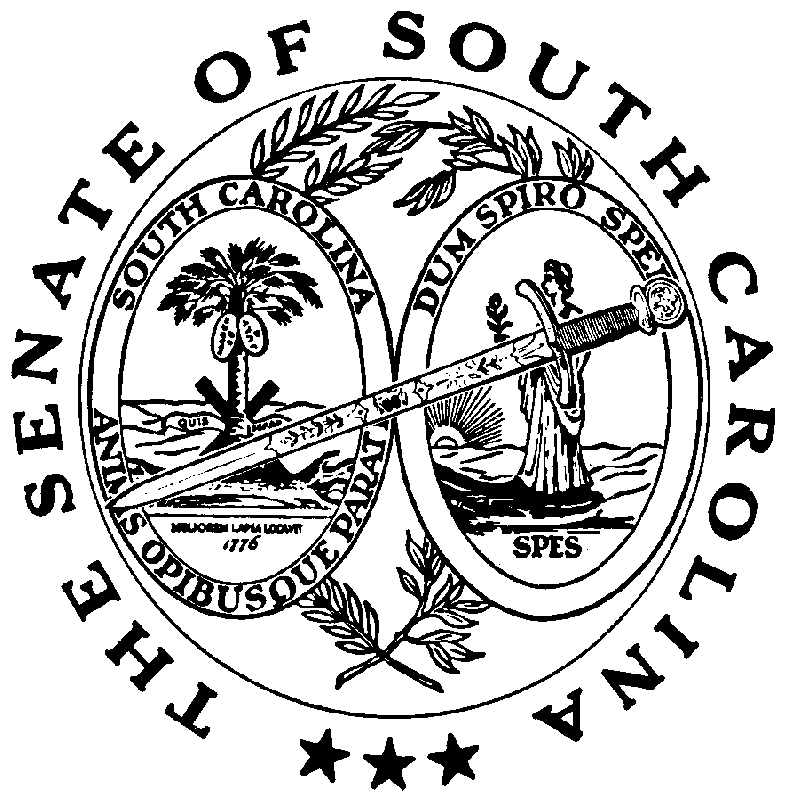 